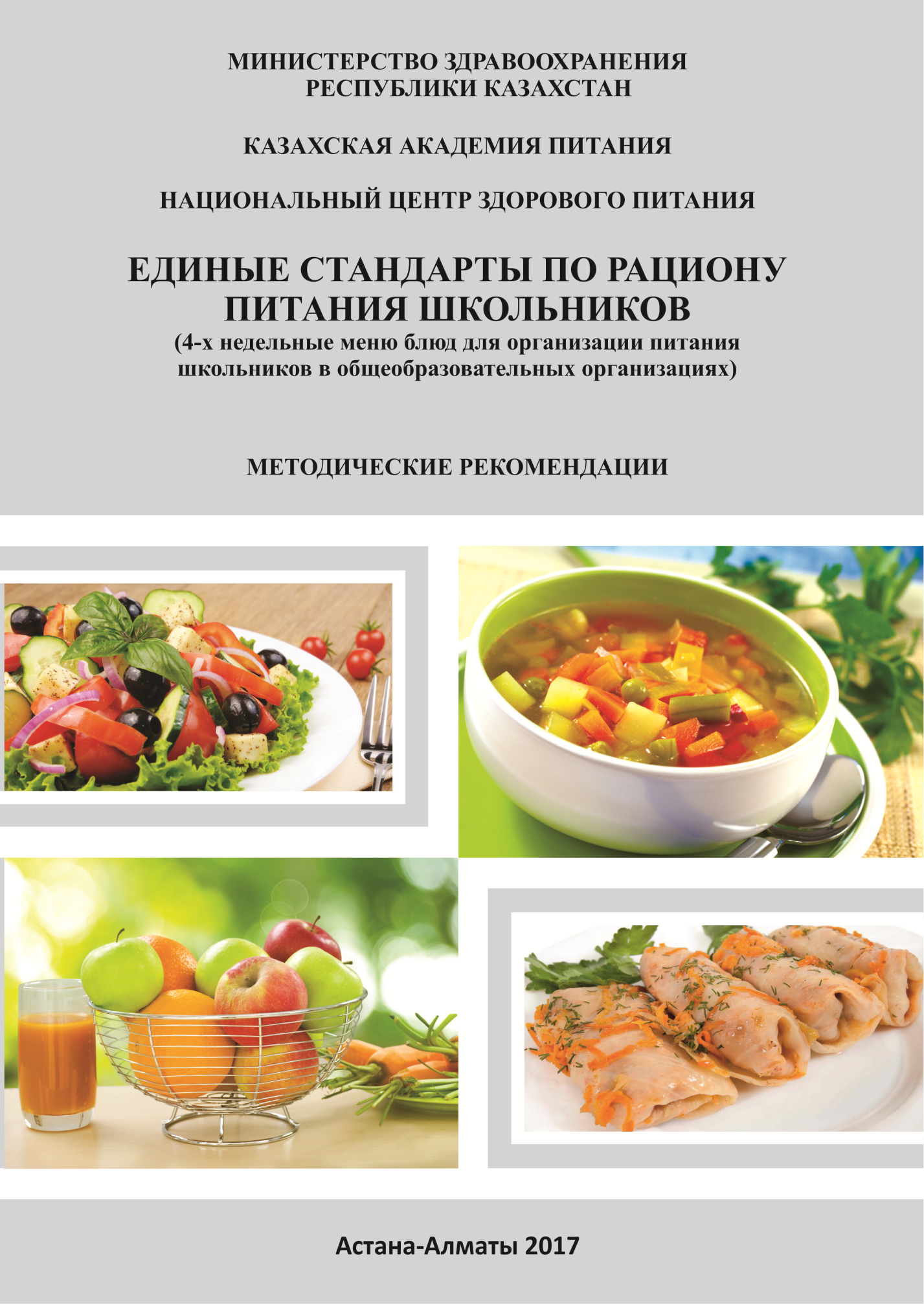 УДК 613.2ББК  51.23Е 33Настоящие Методические рекомендации разработаны и изданы под руководством президента Казахской академии питания и Национального центра здорового питания, академика РАМН и НАН РК Шарманова Т.Ш. в рамках государственного социального заказа по Государственной программе развития здравоохранения «Денсаулық» на 2016-2019 годы. Разработчики:Рецензенты:Берденова Г.Т., Катарбаев А.К., Килыбаева Б.А., Есмагамбетова А.С., Ахметова З.Д., Сейтмагамбетова Ш.А. Единые стандарты по рациону питания школьников(4-х недельные меню блюд для организации питанияшкольников в общеобразовательных организациях). Методические рекомендации. /Под руководством Шарманова Т.Ш. Алматы: ТОО «Аледми», 2017. 72 с.Методические рекомендации посвящены одной из актуальных проблем здравоохранения - питанию школьников. В работе представлены единые стандарты по рациону питания школьников, регламентирующие питание учащихся в общеобразовательных организациях Казахстана. Методические рекомендации предназначены для широкого круга специалистов: работников школьных столовых, медицинских работников, а также для всех других заинтересованных лиц.Утверждено и разрешено к изданию типографским способом Республиканским центром развития здравоохранения Министерства здравоохранения Республики Казахстан (заключение научно-медицинской экспертизы №44 от 11.12.2017).ISBN 978-601-305-264-9© Министерство здравоохранения Республики Казахстан, 2017© Казахская академия питания, 2017© Национальный центр здорового питания, 2017СодержаниеВведениеОбеспечение казахстанских школьников здоровым питанием является безусловным национальным приоритетом, поскольку питание определяет состояние здоровья граждан. Соответственно, одно из основных направлений здравоохранения по сохранению и укреплению здоровья детей – правильная организация школьного питания.В Послании «Стратегия «Казахстан-2050» - новый политический курс состоявшегося государства» Президент страны определил новые принципы социальной политики, обозначив одним из важных приоритетов развития страны на ближайшие годы защиту детства, и обозначил основные приоритеты в деятельности государственных органов по ее реализации [1].Одной из наиболее актуальных проблем по сохранению и укреплению здоровья детей и подростков является обеспечение их полноценным питанием, отвечающим физиологическим и гигиеническим требованиям, как в количественном, так и в качественном отношении [2, 3, 4].По мнению отечественных и зарубежных ученых, повышение алиментарно-зависимой заболеваемости детского населения обусловлено недостаточностью витаминов и микроэлементов, его быстрой истощаемостью в период активного роста и созревания на фоне неадекватного поступления питательных веществ с пищей [5, 6].В 2016 году начата реализация Государственной программы развития здравоохранения Республики Казахстан «Денсаулық» на 2016-2019 годы [7], воплощение которой обеспечит укрепление здоровья граждан, что в конечном итоге приведет к формированию конкурентоспособной здоровой нации. Данная научная работа, направленная на разработку единых стандартов по рациону питания в учебных заведениях и обеспечение мониторинга за их внедрением,  особенно важна в свете осуществляемой правительствомГосударственной программы развития здравоохранения "Денсаулық", так как решает одну из самых важных задач здравоохранения – задачу по рационализации питания школьников. То обстоятельство, что до сегодняшнего дня единые стандарты по рациону питания школьников Казахстана отсутствовали, только подчеркивает важность настоящей работы.  Единые стандарты по рациону питания школьников разработаны как основной документ, регламентирующий современную систему организации питания в общеобразовательных организациях Казахстана.Основная цель внедрения единых стандартов по рациону питания школьников РК – сохранение и укрепление здоровья школьников Казахстана путем оптимизации питания, обеспечения безопасности, качества и доступности питания; установление унифицированных требований к организации питания школьников в общеобразовательных организациях Казахстана.2. Требования к составу, пищевой ценности, объему, качеству питания в общеобразовательных организациях 	1. Требования к безопасности и качеству питания: все продукты и блюда, используемые в питании школьников в общеобразовательной организации, должны соответствовать действующим в Республике Казахстан гигиеническим требованиям к качеству и безопасности продуктов питания в соответствии с Единым перечнем
товаров, подлежащих санитарно-эпидемиологическому надзору (контролю) на таможенной границе и таможенной территории таможенного союза, утвержденным  Решением Комиссии таможенного союза от 28.05.2010г. №299 «О применении санитарных мер в Евразийском экономическом Союзе» (с изменениями 29.08.2017г. №107; приложения 1, 2, 3, 4), ТР ТС №021 от 23.09.2011г. №797 «О безопасности пищевой продукции, предназначенной для детей и подростков» и ПриказомМинистраздравоохранения Республики Казахстан № 611 от 16.08.2017 года «Санитарно-эпидемиологические требования к объектам образования», зарегистрированным в Министерстве юстицииРеспублики Казахстан16.08.2017года№ 15681.2. Требования к безопасности используемой посуды: столовая посуда и приборы, тара должны быть выполнены из материалов, допущенных для контакта с пищевыми продуктами в соответствии с гигиеническими нормативами, содержащимися в статье11 Единых санитарно-эпидемиологических и гигиенических требований к товарам, подлежащим санитарно-эпидемиологическому надзору (контролю), утвержденным решением Комиссии Таможенного союза от 23сентября 2011 года № 797 («О безопасности продукции, предназначенной для детей и подростков» - ТРТС - 007 - 2011).	Не допускается использование столовой посуды:	- деформированной, с отбитыми краями, трещинами, сколами, с поврежденной эмалью; 	-столовые приборы из алюминия; 	-разделочные доски из пластмассы и прессованной фанеры; 	-разделочные доски и мелкий деревянный инвентарь с трещинами и механическими повреждениями. 	При доставке горячих готовых блюд и холодных закусокк местам потреблениядолжны использоваться специальные изотермические емкости, внутренняя поверхность которых должна быть выполнена из материалов, отвечающих требованиям санитарных правил, предъявляемым к материалам, разрешенным для контакта с пищевыми продуктамив соответствии с требованиями Приказа Министра здравоохранения Республики Казахстан № 611 от 16.08.2017 года «Санитарно-эпидемиологические требования к объектам образования» и приказа Министра национальной экономики Республики Казахстан № 234 от 16.03.2015 года «Санитарно-эпидемиологические требования к объектам общественного питания».	3. Требования к удовлетворению физиологических норм потребностей в энергии: каждый школьник общеобразовательных организаций должен получить в школе 38-40% ккал от суточной нормы с пищей, необходимых ему для нормального роста, развития, обеспечения эффективного обучения и адекватного иммунного ответа согласно нормам физиологических потребностей в энергии (методические рекомендации «Нормы физиологических потребностей в энергии и пищевых веществах для различных групп населения Республики Казахстан», Астана 2012, 54с.).4.	Требования к ассортименту продуктов, перечни разрешенных и неразрешенных продуктов для организации питания школьников: ассортимент основных пищевых продуктов, рекомендуемых для использования в питании школьников  формируется согласно ПриказуМинистра здравоохранения Республики Казахстан№ 611 от 16.08.2017 года «Санитарно-эпидемиологические требования к объектам образования»(приложение 8).Перечень продуктов и блюд, которые не допускаются для реализации в организациях общественного питания общеобразовательных организаций, представлен в Приказе Министра здравоохранения Республики Казахстан № 611 от 16.08.2017 года «Санитарно-эпидемиологические требования к объектам образования» (глава 7).5. Требования к организации питьевого режима: организация питьевого режима в образовательных организациях осуществляется с соблюдением требований Приказа Министра здравоохранения Республики Казахстан № 611 от 16.08.2017 года «Санитарно-эпидемиологические требования к объектам образования» (глава 3, подпункты 28, 29, 30, 31, 32, 33).Питьевой режим в школе крайне важен, потому что вода – одна из основных составляющих здорового питания школьников. Недостаточное потребление воды нарушает нормальную  жизнедеятельность организма: появляется усталость и снижается работоспособность, нарушаются процессы пищеварения и усвоения пищи, замедляется течение биохимических реакций, увеличивается вязкость крови, что создает условие образования тромбов, нарушается процесс кроветворения. Без воды невозможна регуляция теплообмена организма с окружающей средой и  поддержание  постоянной температуры тела.Организация питьевого режима безопасной и качественной водой в  общеобразовательных организациях является одним из обязательных требований санитарных правил РК. Нормы общей суточной потребности школьников  в питьевой воде: в возрасте 7 лет – 95 мл/кг; в возрасте 10 лет – 70 мл/кг; в возрасте 14 лет – 40 мл/кг. При нахождении ребенка в общеобразовательной организации целый день он должен получить не менее 70% суточной потребности в воде.Ориентировочные размеры потребления воды  школьников в среднем составляют 30 мл/кг. Достаточное поступление воды в организм является одним из основных условий здорового образа жизни. 	6. Питание организуется в школьной столовой, работающей на сырьеили в буфете. Столовые должны предусматриваться в школах с числом учащихся более 100 человек. Столовые должны иметь набор оборудования и помещений в соответствии с требованиями действующих Санитарных правил. Горячее питание детей во время пребывания в школеявляется одним из важных условий поддержания их здоровья и способности к эффективному обучению.	7. Единые стандарты по рациону питания школьников (4-недельные меню) для организации питания трех возрастных групп учащихся (7-10 лет, 11-14 лет и 15-18 лет) общеобразовательных школ разработаны в соответствии с пунктом 6 статьи 144 Кодекса Республики Казахстан от 18 сентября 2009 года «О здоровье народа и системе здравоохранения». Организация полноценного горячего питания школьников является сложной задачей, одним из необходимых звеньев которой служит разработка меню школьных завтраков или обедов, соответствующих современным научным принципам оптимального (здорового) питания и обеспечивающих детей и подростков всеми необходимыми пищевыми веществами. 	8. Национальный центр здорового питания разработал четырехнедельные меню школьных горячих завтраков или обедов с учетом сезонности (лето - осень, зима - весна). При разработке менюпредусмотрены продолжительность пребывания обучающихся в школе, их возрастные категории, необходимость включения в рацион питания пищевой продукции, обогащенной витаминно-минеральным комплексом.Разработка четырехнедельного меню блюд была основана на следующих принципах:	- необходимость удовлетворения потребности детей в энергии за счет школьных горячих завтраков или обедов – на 38-40%;   - максимальное разнообразие продуктов и блюд, что обеспечено разработкой не 2-х недельного меню, а 4-х недельного менюс учетом сезонности (лето - осень, зима - весна) и включением в него всех основных групп продуктов.	9. Разработанные Единые стандартыпо рациону питания школьников(4-недельные меню) предназначены для использования в практике работы школьных пищеблоков, школьно-базовых столовых.10. Рекомендуемые меню(единые стандарты по рациону питания школьников)могут быть использованы без изменений, либо с учетом пищевых предпочтений детей, а также в зависимости от типа и оборудования пищеблоков в общеобразовательных организациях.3. Порядок организации полноценногопитанияшкольниковв школьном пищеблоке	Администрация школы организует горячее питание учащихся, арендатор столовой обеспечивает качественное и безопасное питание в пищеблокев соответствии с требованиями Приказа Министра здравоохранения Республики Казахстан № 611 от 16.08.2017 года «Санитарно-эпидемиологические требования к объектам образования».11. Администрация школы разрабатывает график питания учащихся, обеспечивает дежурство в столовых и назначает ответственных лиц за учет питания учащихся, а также следит за:-  санитарным состоянием пищеблока;- эстетическим оформлением пищеблока в соответствии с современными требованиями дизайна и школьной эргономики;  - своевременной доставкой  продуктов, с соблюдением правил доставки  продуктов в соответствующей таре на специально выделенном автотранспорте;- правильностью учета продуктов в складских помещениях и своевременностью составления требований на выдачу продуктов; -  соблюдением условий хранения и сроков реализации пищевых продуктов;- полнотой записей в журнале контроля доброкачественности скоропортящихся продуктов, поступающих на пищеблок;-полнотой вложения сырья, ведением записей в бракеражном журнале контроля качества готовой пищи;-   наличием   картотеки  блюд  с   раскладкой  продуктов  питания  и регулярностью использования их работниками пищеблока;- соответствием объемов готовой пищи, выписанной раскладке блюд по утвержденному меню;- наличием и состоянием документации пищеблока, а также наличием личной медицинской книжки работников пищеблока;- ходом и качеством услуг, не вмешиваясь в его хозяйственную деятельность в любое время.          12.  Медицинский работник школы:           -  ежедневно проводит органолептическую оценку качества готовых блюд с внесением записей в бракеражномжурнале органолептической оценки качества блюд и кулинарных изделий, и предусматривает возможность выдачи ее учащимся;           - периодически проводит бракеражной комиссией (состав которой определяется приказом администраций школы)проверку правильности закладки продуктов и выхода готовых блюд;-  обеспечивает контроль за отбором и хранением суточных проб;-изучает записи в журнале пожеланий и отзывов родителей и других наблюдателей.13. «Арендатор»:- организует горячее питание учащихсясогласно утвержденному меню;- поставляет качественную и безопасную продукцию согласно действующемуСанитарному правилу;- обеспечивает содержание помещений и оборудования в надлежащем санитарном  состоянии в соответствии с действующими санитарно-эпидемиологическими  правилами и нормами для предприятий общественного питания;- заменяет  продукцию,  имеющую  нетоварный  вид  и  дефекты,  за свой счет, в случае невозможности замены возвращает такой товар назад производителю или в торговую сеть;- обеспечивает соблюдение, установленных санитарно-эпидемиологических         правил и норм, сроков и условийхранения,реализации скоропортящейся продукции;	-обеспечивает наличие продукции согласно ассортиментному перечню;	- осуществляет завоз продукции в таре, прошедшей санитарную обработку;	-транспортировка доставляемой продукции производится транспортом арендатора или поставщика при наличии санитарно-эпидемиологического заключения на объект, занимающийся поставкой продуктов питания.14.«Повар»:	- обеспечивает соблюдение условий хранения и сроков реализации пищевых продуктов;	- использует технологические карты при приготовлении блюд, соблюдает правила холодной обработки продуктов и технологию приготовления пищи;	- обеспечивает отбор и хранение суточных проб;	-соблюдает личную и производственную гигиену (Приказ Министра здравоохранения Республики Казахстан № 611 от 16.08.2017 года «Санитарно-эпидемиологические требования к объектам образования» (глава 8, подпункты 125, 126, 127, 128, 129, 130; глава 9, подпункты 143, 144).15. Разносчики при раздаче блюд не должны касаться руками пищи.Припорционировании блюд необходимо использовать промаркированный инвентарь.16. Ежедневно на видном месте, рядом с уголком здорового питания, вывешиваются меню, чтобы родители могли знать, что сегодня ел ребенок.	Меню - это информация для учащихся и родителей, а также программа работы столовой.В школьных столовых рекомендовано применять цикличное меню, которое в наибольшей степени отражает научную организацию питания школьников. В меню должны входить разнообразные блюда, и, чтобы они часто не повторялись, лучше использовать четырехнедельное меню.Наличие четырехнедельного меню позволяет:- обеспечивать плановый завоз, правильное распределение продуктов и расстановку персонала кухни;- облегчить работу пищеблока и улучшить наблюдение за правильным приготовлением пищи;  - избежать однообразия в питании за счет увеличения ассортимента блюд;- обеспечить необходимый химический состав и калорийность пищи.4. Особенности устройства, содержания и эксплуатации пищеблокаУстройство и эксплуатациюшкольной столовойнеобходимо обеспечить в соответствии с требованиями Приказа Министра здравоохранения Республики Казахстан № 611 от 16.08.2017 года «Санитарно-эпидемиологические требования к объектам образования», зарегистрированного в Министерстве юстицииРеспублики Казахстан16.08.2017 года № 15681.17. Поступающая в школьную столовую пищевая продукция сопровождается документами, удостоверяющими их безопасность в соответствии с Законом Республики Казахстан ТР ТС №021 от 23.09.2011г. №797 «О безопасности пищевойпродукции». Не допускается принимать сырое мясо безклейма, курицу - в непотрошеном виде.18. Условия доставки и хранения, а также конечный срок реализации скоропортящихся продуктов обеспечиваются согласно действующимсанитарнымправилам.В сопроводительном документе на мясо, рыбу, молоко и другихособо скоропортящихся продуктов требуется наличие даты и часавыработки, а также даты и часа конечного срока хранения.19. Скоропортящиеся продукты необходимо завозить ежедневно. Некоторые продукты - масло, яйца - при правильном хранении допускается завозить 2-3 раза в неделю, остальные (сыпучие и другие) продукты - один раз в две недели.	20. Запрещается использование готовых блюд на следующий день после их изготовления.	21.  Персонал школьной столовой должен соблюдать   правила технологической обработки сырыхивареных продуктов. Работа с ними проводится на отдельных столах  с использованием соответствующих промаркированных разделочных досок и ножей. После работы с сырыми продуктами (особенно с мясом и рыбой) и при переходе от обработкисырых продуктов кобработкевареных необходимо  тщательно  мыть  руки  и  менять  фартук. При работе с сырыми и готовыми продуктами следует использовать разные промаркированные мясорубки.22.  Перед поступлением на работу персонал школьной столовой проходиткурс санитарного минимума и медицинское обследование.5. Особенности технологии приготовления блюд и кулинарных изделий в школьных столовых23.  При холодной обработке продуктов производится их сортировка, удаление несъедобных частей, примесей, мытье и очистка. Для размельчения продуктов и блюд используют мясорубки, протирочныемашины.24. Тепловая обработка продуктов повышает их усвояемость, улучшает вкусовые качества пищи, обеззараживает ее. При тепловой обработке продуктов предпочтение   отдают  таким  способам обработки, как припуск, варка, тушение. Полностью следует исключать фритюрную  жарку. Овощи нельзя подвергать тепловой обработке дольше установленных сроков.25.  Исключают острые приправы - горчицу,уксус, хрен и  все возможные  виды  перца. В качестве приправ можно рекомендовать зелень, петрушку, укроп, щавель.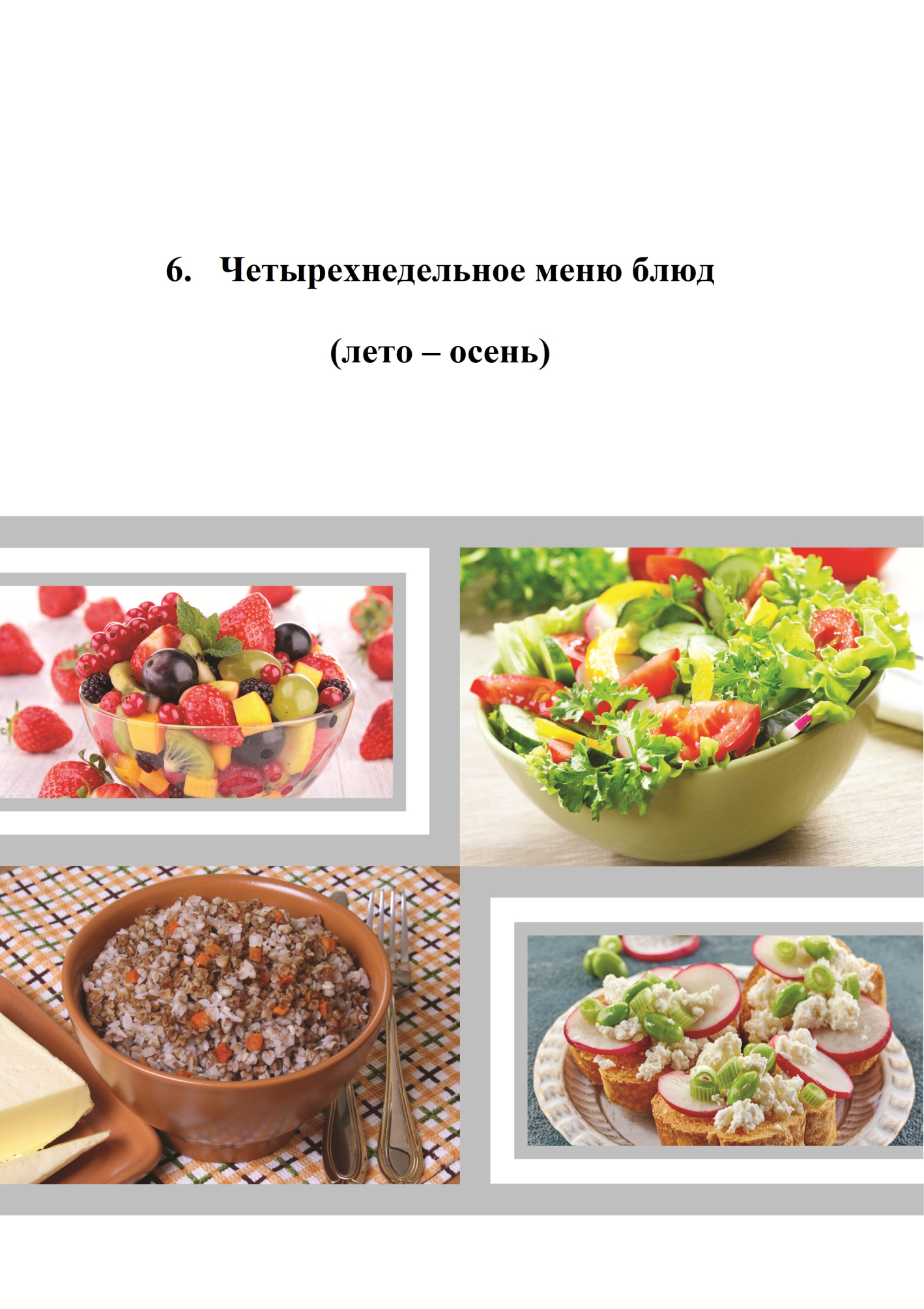 I неделя1-й день2-й день3-й день4-й день5-й день6-й деньII неделя1-й день2-й день3-й день4-й день5-й день6-й деньIII неделя1-й день2-й день3-й день4-й день5-й день6-й деньIV неделя1-й день2-й день3-й день4-й день5-й день6-й деньТаблица 1 - Продуктовая раскладка меню блюд за  4 недели у школьников в возрасте 7-10 летТаблица 2 - Продуктовая раскладка меню блюд за  4 недели у школьников в возрасте 11-14 летТаблица 3 - Продуктовая раскладка меню блюд за 4 недели у школьников в возрасте 15-18 лет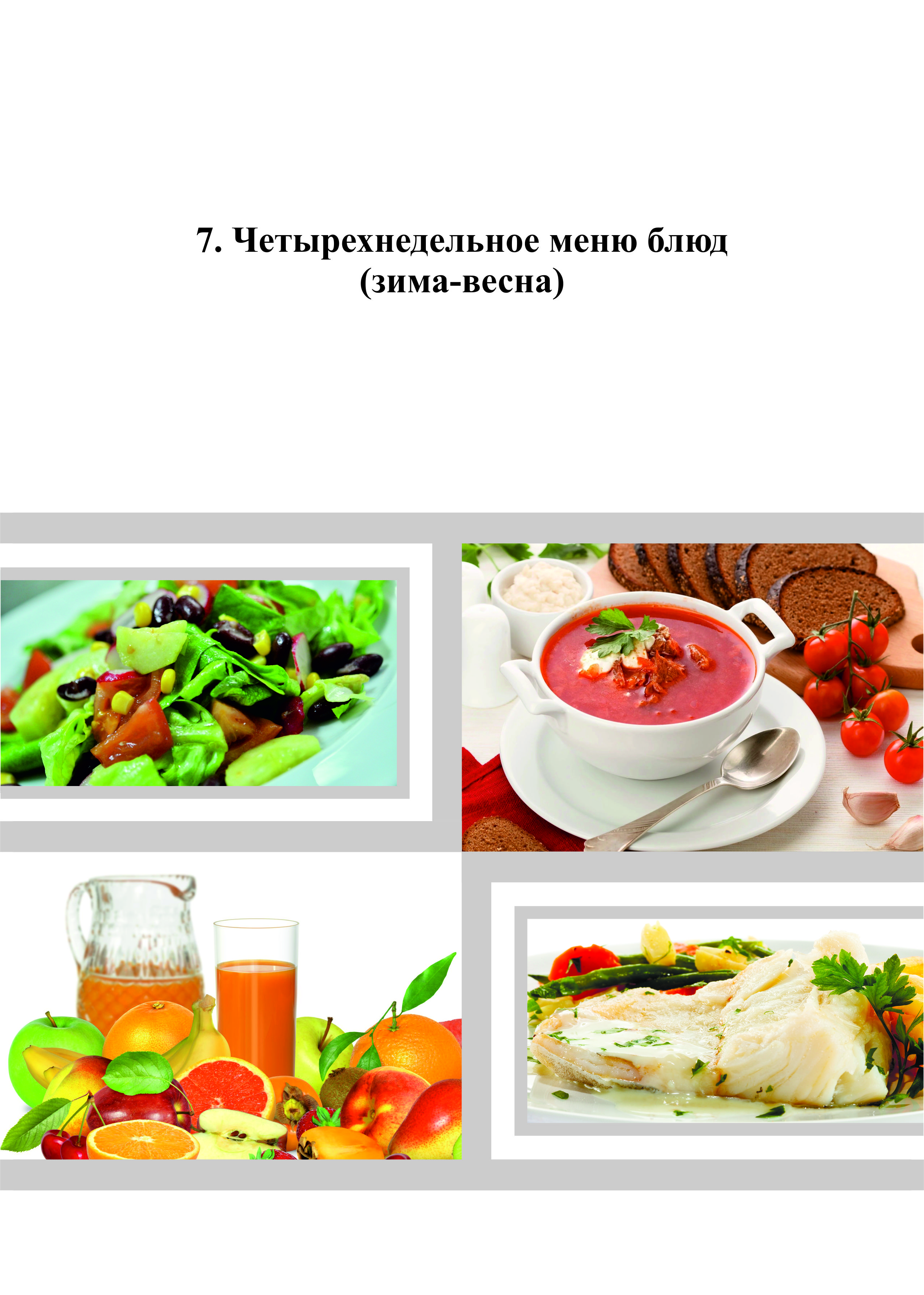 I неделя1-й день2-й день3-й день4-й день5-й день6-й деньII неделя1-й день2-й день3-й день4-й день5-й день6-й деньIII неделя1-й день2-й день3-й день4-й день5-й день6-й деньIV неделя1-й день2-й день3-й день4-й день5-й день6-й деньТаблица 4 - Продуктовая раскладка меню блюд за 4 недели у школьников в возрасте 7-10 летТаблица 5 - Продуктовая раскладка меню блюд за 4 недели у школьников в возрасте 11-14 летТаблица 6 - Продуктовая раскладка меню блюд за 4 недели у школьников в возрасте 15-18 лет8. Нормы взаимозаменяемости одних продуктов другимиТаблица 7.  Нормы взаимозаменяемости продуктовПродолжение таблицы 79.Мониторинг за реализацией внедрения Единых стандартов по рациону питания школьников (4-х недельные меню блюд) и совершенствованиеорганизации питания в общеобразовательных организацияхГорячее питание детей во время пребывания в школе является одним из важных условий поддержания их здоровья и способности к эффективному обучению. Полноценное, сбалансированное питание является важнейшим условием нормального функционирования детского организма, особенно в период роста и развития. Возрастной период от 7 до 18 лет ребёнок проводит в школе, именно на это время приходится наиболее интенсивный соматический рост организма, сопровождающийся повышенными умственными и физическими нагрузками. Рациональная организация питания в школьной столовой способствует правильному формированию здоровья подрастающего поколения. Полноценное и сбалансированное питание способствует профилактике заболеваний, повышению работоспособности и успеваемости, физическому и умственному развитию детей и подростков, создаёт условия для их адаптации к современной жизни.	Для достижения результативности внедренияЕдиных стандартовпо рациону питания школьников(4-недельные меню) и совершенствования организации питания в общеобразовательных организациях необходимо проводить регулярный мониторинг школьного питания. Осуществление мониторинга школьного питания целесообразно в плане оптимизации оценки меню. Мониторинг за реализацией внедрения Единых стандартовпо рациону питания школьников(4-недельные меню)должен опираться на следующие положения:	• открытость и доступность информации;	• использование полученных результатов для совершенствования организации питания школьников в общеобразовательных организациях.	Длясовершенствования организации питания школьников разработаны целевые индикаторы  (критерии) проведения мониторинга (таблица 8); анкеты (анкета «Школьное питание глазами родителей», анкета «Школьное питание глазами школьников»), позволяющие выявить  факторы, влияющие на качество школьного питания.Таблица 8. Целевые индикаторы для оценки реализации внедрения Единых стандартовпо рациону питания школьников (4-недельные меню)Примечание:дляулучшенияисовершенствования школьного питания в общеобразовательных организациях Казахстана рекомендуется проводить анкетирование среди родителей1 раз в год (в апреле месяце), среди школьников - 2 раза за учебный год (в декабре и апреле месяце). Полученные данныеанализируются, обсуждаются на педагогических советах и на родительских школьных собраниях.При необходимости разрабатываются корректирующие действия, направленные  на улучшение школьного питания. Результаты мониторинга (анкеты, аналитические справки) хранятся у медицинских сестер школ в течение 5 лет.Анкеты для мониторинга:Анкета «Школьное питание глазами родителей»1. Удовлетворяет ли Вас система организации питания в школе?-да-нет2. Считаете ли Вы рациональным организацию горячего питания в школе?-да-нет3. Нравится ли Вашему ребенку питаться в столовой?                                             -да-нет4.Всегда ли Вы имеете возможность ознакомиться с меню в столовой?-да-нет5.Ваши предложения по улучшению питания в столовой_________________________________________________________________________________________________________Анкета «Школьное питание глазами школьников»1. Нравится ли тебе, как готовят в нашей школьной столовой?-да-нет2. Как часто ты питаешься в школьной столовой?    а) ежедневно; б) от случая к случаю; в) не хожу в столовую, дорого; 3. Какие блюда тебе особенно нравятся? __________________________________________4. Считаешь ли ты, что горячее питание повышает твою успеваемость?-да-нет5. Знаешь ли ты, к каким заболеваниям приводит неправильное питание?Перечисли:_____________________________________________________________________________ЗаключениеРегулярно проводимый мониторинг с периодичностью 1 или 2 раза в  учебном  году среди общеобразовательных организаций Казахстана  позволит достигнуть следующих результатов:	1. Развить систему мониторинга состояния здоровья учащихся;	2. Обеспечить учащихся необходимыми пищевыми веществами в соответствии с возрастными потребностями;	3. Развить механизмы координации и контроля в системе школьного питания;	4. Сформировать навыки здорового питания у школьников и их родителей;	5. Организовать реализацию программы «Разговор о правильном питании»;	6. Организовать правильное, сбалансированное питание детей и подростков с учетом их возрастных особенностей;	7. Оказывать социальную поддержку отдельным категориям обучающихся;	8. Укрепить материально-техническую базу школьной столовой;	9. Увеличить количество детей, питающихся в школьной столовойдо100%;	10.Улучшить качество питания школьников и обеспечить его безопасность.Список литературыПослание Президента Республики Казахстан - Лидера нации Нурсултана Назарбаева народу Казахстана «Стратегия «Казахстан-2050»: Новый политический курс состоявшегося государства».Шарманов Т.Ш.  Питание – важнейший фактор здоровья человека. - Алматы: Асем-Систем. - 2010. - с.480.Шевченко, И. Ю. Формирование нарушений здоровья подростков под влиянием факторов питания /И. Ю. Шевченко //Рос.педиатр. журн. – 2008. – №1. – С. 20-25.Шевченко, И. Ю. Гигиеническая оценка питания детей школьного возраста в малом городе с развитой промышленностью / И. Ю. Шевченко, Л. Г. Климацкая // Вопр. детской диетологии. – 2008. – №3. – С. 9-13.).Айджанов М.М., Кожахметова А.Н., Килыбаева Б.А. Нутрициональный статус и здоровье школьников г. Алматы // Здоровье и болезнь. – 2007. - № 7 (63). – С. 13-20.Грицинская В.Л. Гармоничность физического развития детей школьного возраста как показатель качества питания // Здоровье и болезнь. – 2009. - № 2 (78). – С. 72-73.Указ Президента Республики Казахстан от 15 января 2016 года, №176. «Государственная  Программа развития здравоохранения Республики Казахстан «Денсаулық» на 2016-2019 годы». – Астана. -2016. – 57 с.Приложение 1Потери при холодной обработке (в процентах к массе сырого продукта)¹ куры полупотрошенныеПриложение 2Процент потерь съедобной части (нетто) продуктовпитания при тепловой кулинарной обработкеБерденова Г.Т.             -заведующая лабораторией рационализации питания               Казахской академии питания, ведущий научный сотрудник               Национального центра здорового питания, к.б.н.;Катарбаев А.К.            -заведующий кафедрой детских инфекционных болезней                                    КазНМУим.С.Д.Асфендиярова, главный научный сотрудникНационального центра здорового питания, д.м.н.;Килыбаева Б.А.           -научный сотрудник Казахской академии питания и Национального центра здорового питания;Есмагамбетова А.С.    -директор Департамента политики общественного              здравоохранения  МЗ РК;Ахметова З.Д.              -руководитель управления Департамента политики общественного здравоохранения МЗ РК;Сейтмагамбетова Ш.А. -главный эксперт Комитета охраны общественногоздоровьяМЗ РК. Алдашев А.А.       -главный научный сотрудник Казахской академии питания, доктор  медицинских наук, профессор, лауреат Государственной премии;БатырхановШ.К.  -академик МАИ, доктор медицинских наук, профессор кафедрыпропедевтики детских болезнейКазНМУим.С.Асфендиярова.1. Введение……………………………………………………………………..…….….42. Требования к составу, пищевой ценности, объему, качеству питания в общеобразовательных организациях………………..………………………….…43. Порядок организации полноценного питания школьников  в школьномпищеблоке…………………………………………………………………………......74. Особенности устройства, содержания и эксплуатации пищеблока…………….……………………………………………………………....95. Особенности технологии приготовления блюд и кулинарных изделийв школьных столовых………………………………………………….………..….96. Четырехнедельное меню блюд (лето-осень)………………………………………...107. Четырехнедельное меню блюд (зима-весна)……………………………….……….388. Нормы взаимозаменяемости одних продуктов другими……………………………669. Мониторинг за реализацией внедрения Единых стандартов по рациону питанияшкольников (4-х недельные меню блюд) и совершенствование  организациипитания в общеобразовательных организациях……………………………………68Заключение……………………………………………………………………………….70Список литературы………………………………………………………………………70Приложение 1. Потери при холодной обработке (в процентах к массе сырого продукта)……………………………71Приложение 2. Процент потерь съедобной части (нетто) продуктовпитания при тепловой кулинарной обработке…………………...….71Наименование блюдВыход блюда, гВыход блюда, гВыход блюда, гИнгредиенты блюдаБрутто,гБрутто,гБрутто,гНаименование блюд7-10 лет11-14 лет15-18 летИнгредиенты блюда7-10 лет11-14 лет15-18 летБорщ200/25230/25250/25свекла303538Борщ200/25230/25250/25капуста белокочанная232628Борщ200/25230/25250/25томатная паста567Борщ200/25230/25250/25морковь8910Борщ200/25230/25250/25петрушка222Борщ200/25230/25250/25лук репчатый789Борщ200/25230/25250/25соль йодированная1,522Борщ200/25230/25250/25масло растительное333Борщ200/25230/25250/25сахар1,522Борщ200/25230/25250/25бульон 120138150Борщ200/25230/25250/25говядина545454Куры отварные 8090100курица165186208Куры отварные 8090100лук репчатый333Гарнир: гречка рассыпчатая100130150крупа гречневая486271Гарнир: гречка рассыпчатая100130150масло сливочное456Мед пчелиный 101010мед пчелиный 101010Сузбеше100100100сузбеше100100100Молоко 200200200молоко 200200200Хлеб ржано-пшеничный203540хлеб ржано-пшеничный203540Калорийность, ккалКалорийность, ккалКалорийность, ккалКалорийность, ккалКалорийность, ккал742867925Наименование блюдВыход блюда, гВыход блюда, гВыход блюда, гИнгредиенты блюдаБрутто,гБрутто,гБрутто,гНаименование блюд7-10 лет11-14 лет15-18 летИнгредиенты блюда7-10 лет11-14 лет15-18 летСуп  гороховый200/25230/25250/25картофель546268Суп  гороховый200/25230/25250/25горох161820Суп  гороховый200/25230/25250/25лук репчатый91011Суп  гороховый200/25230/25250/25морковь111314Суп  гороховый200/25230/25250/25петрушка333Суп  гороховый200/25230/25250/25масло растительное455Суп  гороховый200/25230/25250/25соль йодированная111Суп  гороховый200/25230/25250/25бульон141162176Суп  гороховый200/25230/25250/25говядина545454Салат из свежих огурцов6080100огурцы свежие6182103Салат из свежих огурцов6080100масло растительное 101418Перец фаршированные с мясом и рисом 200230269перец сладкий127146171Перец фаршированные с мясом и рисом 200230269говядина (котл. мясо)8294110Перец фаршированные с мясом и рисом 200230269крупа рисовая71213Перец фаршированные с мясом и рисом 200230269лук репчатый161821Перец фаршированные с мясом и рисом 200230269масло растительное745Перец фаршированные с мясом и рисом 200230269сухари233Перец фаршированные с мясом и рисом 200230269соус томатный556575Перец фаршированные с мясом и рисом 200230269бульон505868Перец фаршированные с мясом и рисом 200230269мука пшеничная обогащенная233Перец фаршированные с мясом и рисом 200230269морковь456Перец фаршированные с мясом и рисом 200230269лук репчатый122Перец фаршированные с мясом и рисом 200230269томатная паста141619Перец фаршированные с мясом и рисом 200230269сахар111Кисель из плодов шиповника200200200плоды шиповника сушеные888Кисель из плодов шиповника200200200сахар242424Кисель из плодов шиповника200200200крахмал картофельный101010Кисель из плодов шиповника200200200кислота лимонная0,30,30,3Кисель из плодов шиповника200200200вода218218218Яблоко200200200яблоко200200200Хлеб ржано-пшеничный203540хлеб ржано-пшеничный203540Калорийность, ккалКалорийность, ккалКалорийность, ккалКалорийность, ккалКалорийность, ккал8469211082Наименование блюдВыход блюда, гВыход блюда, гВыход блюда, гИнгредиенты блюдаБрутто,гБрутто,гБрутто,гНаименование блюд7-10 лет11-14 лет15-18 летИнгредиенты блюда7-10 лет11-14 лет15-18 летСуп с крупой200/25230/25250/25крупа овсяная202325Суп с крупой200/25230/25250/25морковь111314Суп с крупой200/25230/25250/25лук репчатый91011Суп с крупой200/25230/25250/25масло растительное455Суп с крупой200/25230/25250/25бульон200230250Суп с крупой200/25230/25250/25говядина545454Мясо тушеное  (говядина)8090100говядина181205226Мясо тушеное  (говядина)8090100морковь 8910Мясо тушеное  (говядина)8090100лук репчатый8910Мясо тушеное  (говядина)8090100масло растительное8910Мясо тушеное  (говядина)8090100томатная паста192124Мясо тушеное  (говядина)8090100мука пшеничная678Гарнир: капуста тушенная 100130150капуста белокочанная143186215Гарнир: капуста тушенная 100130150масло растительное456Гарнир: капуста тушенная 100130150морковь345Гарнир: капуста тушенная 100130150лук репчатый578Гарнир: капуста тушенная 100130150томатная паста91214Гарнир: капуста тушенная 100130150мука пшеничная обогащенная111Гарнир: капуста тушенная 100130150сахар345Сузбеше100100100сузбеше100100100Кефир 200200200кефир200200200Хлеб ржано-пшеничный203540хлеб ржано-пшеничный203540Калорийность, ккалКалорийность, ккалКалорийность, ккалКалорийность, ккалКалорийность, ккал8819991072Наименование блюдВыход блюда, гВыход блюда, гВыход блюда, гИнгредиенты блюдаБрутто,гБрутто,гБрутто,гНаименование блюд7-10 лет11-14 лет15-18 летИнгредиенты блюда7-10 лет11-14 лет15-18 летСуп лапша домашняя200/25230/25250/25мука пшеничная обогащенная161820Суп лапша домашняя200/25230/25250/25яйца567Суп лапша домашняя200/25230/25250/25вода333Суп лапша домашняя200/25230/25250/25соль йодированная0,40,40,4Суп лапша домашняя200/25230/25250/25лук репчатый91011Суп лапша домашняя200/25230/25250/25масло сливочное455Суп лапша домашняя200/25230/25250/25бульон	189217236Суп лапша домашняя200/25230/25250/25говядина545454Салат из свежих помидоров со сладким перцем6080100помидоры свежие364860Салат из свежих помидоров со сладким перцем6080100лук зеленый81114Салат из свежих помидоров со сладким перцем6080100перец сладкий162126Салат из свежих помидоров со сладким перцем6080100масло растительное101418Котлеты рыбные8090100судак107120133Котлеты рыбные8090100хлеб пшеничный151719Котлеты рыбные8090100молоко или вода202326Котлеты рыбные8090100сухари789Котлеты рыбные8090100масло растительное111213Гарнир: овощи в молочном соусе  75/26100/30120/30морковь192530Гарнир: овощи в молочном соусе  75/26100/30120/30картофель202732Гарнир: овощи в молочном соусе  75/26100/30120/30горошек зеленый консервированный 121619Гарнир: овощи в молочном соусе  75/26100/30120/30капуста белокочанная192530Гарнир: овощи в молочном соусе  75/26100/30120/30соус молочный263030Гарнир: овощи в молочном соусе  75/26100/30120/30молоко101212Гарнир: овощи в молочном соусе  75/26100/30120/30масло сливочное 111Гарнир: овощи в молочном соусе  75/26100/30120/30мука пшеничная обогащенная111Гарнир: овощи в молочном соусе  75/26100/30120/30бульон или вода 101212Гарнир: овощи в молочном соусе  75/26100/30120/30сахар111Компот из свежих плодов200200200яблоко454545Компот из свежих плодов200200200сахар242424Банан200200200банан200200200Хлеб ржано-пшеничный203540хлеб ржано-пшеничный203540Калорийность, ккалКалорийность, ккалКалорийность, ккалКалорийность, ккалКалорийность, ккал92010431135Наименование блюдВыход блюда, гВыход блюда, гВыход блюда, гИнгредиенты блюдаБрутто,гБрутто,гБрутто,гНаименование блюд7-10 лет11-14 лет15-18 летИнгредиенты блюда7-10 лет11-14 лет15-18 летЩи из свежей капусты200/25230/25250/25капуста белокочанная697986Щи из свежей капусты200/25230/25250/25морковь111314Щи из свежей капусты200/25230/25250/25петрушка333Щи из свежей капусты200/25230/25250/25лук репчатый91011Щи из свежей капусты200/25230/25250/25томатная паста333Щи из свежей капусты200/25230/25250/25мука пшеничная обогащенная333Щи из свежей капусты200/25230/25250/25масло растительное455Щи из свежей капусты200/25230/25250/25бульон160184200Щи из свежей капусты200/25230/25250/25говядина545454Плов (говядина)150/50180/50200/50говядина107107107Плов (говядина)150/50180/50200/50крупа рисовая516168Плов (говядина)150/50180/50200/50масло растительное81011Плов (говядина)150/50180/50200/50лук репчатый91112Плов (говядина)150/50180/50200/50морковь141719Плов (говядина)150/50180/50200/50томатная паста161921Мед пчелиный 101010мед пчелиный 101010Сузбеше100100100сузбеше100100100Молоко 200200200молоко 200200200Хлеб ржано-пшеничный203540хлеб ржано-пшеничный203540Калорийность, ккалКалорийность, ккалКалорийность, ккалКалорийность, ккалКалорийность, ккал831925968Наименование блюдВыход блюда, гВыход блюда, гВыход блюда, гИнгредиенты блюдаБрутто,гБрутто,гБрутто,гНаименование блюд7-10 лет11-14 лет15-18 летИнгредиенты блюда7-10 лет11-14 лет15-18 летСуп из овощей200/25230/25250/25капуста белокочанная202325Суп из овощей200/25230/25250/25картофель536166Суп из овощей200/25230/25250/25морковь111314Суп из овощей200/25230/25250/25лук репчатый91011Суп из овощей200/25230/25250/25горошек зеленый консервированный91011Суп из овощей200/25230/25250/25масло растительное455Суп из овощей200/25230/25250/25бульон151174190Суп из овощей200/25230/25250/25говядина545454Салат витаминный6080100яблоки свежие141823Салат витаминный6080100помидоры свежие182429Салат витаминный6080100огурцы свежие152025Салат витаминный6080100морковь111519Салат витаминный6080100лимон для сока6810Салат витаминный6080100сахар0,60,81Салат витаминный6080100масло растительное121620Гуляш6080100говядина128171214Гуляш6080100масло растительное6810Гуляш6080100лук репчатый222936Гуляш6080100томатная паста141924Гуляш6080100мука пшеничная обогащенная578Гарнир: перловка100130150перловка364755Гарнир: перловка100130150масло сливочное456Гарнир: перловка100130150бульон7395110Сок мультивитаминный200200200сок мультивитаминный200200200Груша200200200груша200200200Хлеб ржано-пшеничный203540хлеб ржано-пшеничный203540Калорийность, ккалКалорийность, ккалКалорийность, ккалКалорийность, ккалКалорийность, ккал87110781239В среднем за неделю (ккал)В среднем за неделю (ккал)В среднем за неделю (ккал)В среднем за неделю (ккал)В среднем за неделю (ккал)8499721070Наименование блюдВыход блюда, гВыход блюда, гВыход блюда, гИнгредиенты блюдаБрутто,гБрутто,гБрутто,гНаименование блюд7-10 лет11-14 лет15-18 летИнгредиенты блюда7-10 лет11-14 лет15-18 летСуп лапша домашняя200/25230/25250/25мука пшеничная обогащенная161820Суп лапша домашняя200/25230/25250/25яйца567Суп лапша домашняя200/25230/25250/25вода333Суп лапша домашняя200/25230/25250/25соль йодированная0,40,40,4Суп лапша домашняя200/25230/25250/25лук репчатый91011Суп лапша домашняя200/25230/25250/25масло сливочное455Суп лапша домашняя200/25230/25250/25бульон189217236Суп лапша домашняя200/25230/25250/25говядина545454Рагу (говядина)140/60140/60140/60говядина969696Рагу (говядина)140/60140/60140/60масло растительное888Рагу (говядина)140/60140/60140/60картофель120120120Рагу (говядина)140/60140/60140/60морковь242424Рагу (говядина)140/60140/60140/60лук репчатый111111Рагу (говядина)140/60140/60140/60мука пшеничная обогащенная333Мед пчелиный 101010мед пчелиный 101010Сузбеше100100100сузбеше100100100Молоко200200200молоко200200200Хлеб ржано-пшеничный203540хлеб ржано-пшеничный203540Калорийность, ккалКалорийность, ккалКалорийность, ккалКалорийность, ккалКалорийность, ккал748790804Наименование блюдВыход блюда, гВыход блюда, гВыход блюда, гИнгредиенты блюдаБрутто,гБрутто,гБрутто,гНаименование блюд7-10 лет11-14 лет15-18 летИнгредиенты блюда7-10 лет11-14 лет15-18 летСуп из овощей200/25230/25250/25капуста белокочанная202325Суп из овощей200/25230/25250/25картофель536166Суп из овощей200/25230/25250/25морковь111314Суп из овощей200/25230/25250/25лук репчатый91011Суп из овощей200/25230/25250/25горошек зеленый консервированный91011Суп из овощей200/25230/25250/25масло растительное455Суп из овощей200/25230/25250/25бульон151174190Суп из овощей200/25230/25250/25говядина545454Салат из моркови с яблоками6080100морковь486480Салат из моркови с яблоками6080100яблоки свежие141823Салат из моркови с яблоками6080100сахар234Салат из моркови с яблоками6080100масло растительное568Голубцы с мясом и рисом200200200капуста белокочанная103103103Голубцы с мясом и рисом200200200говядина (котлетное мясо)707070Голубцы с мясом и рисом200200200крупа рисовая101010Голубцы с мясом и рисом200200200лук репчатый141414Голубцы с мясом и рисом200200200масло растительное444Голубцы с мясом и рисом200200200соус    606060Голубцы с мясом и рисом200200200сметана161616Голубцы с мясом и рисом200200200мука пшеничная обогащенная555Голубцы с мясом и рисом200200200бульон474747Компот из сухофруктов200200200сухофрукты (курага и изюм)202020Компот из сухофруктов200200200cахар202020Банан200200200банан200200200Хлеб ржано-пшеничный203540хлеб ржано-пшеничный203540Калорийность, ккалКалорийность, ккалКалорийность, ккалКалорийность, ккалКалорийность, ккал868930974Наименование блюдВыход блюда, гВыход блюда, гВыход блюда, гИнгредиенты блюдаБрутто,гБрутто,гБрутто,гНаименование блюд7-10 лет11-14 лет15-18 летИнгредиенты блюда7-10 лет11-14 лет15-18 летСуп с вермишелью200/25230/25250/25вермишель161820Суп с вермишелью200/25230/25250/25морковь111314Суп с вермишелью200/25230/25250/25лук репчатый91011Суп с вермишелью200/25230/25250/25масло растительное455Суп с вермишелью200/25230/25250/25томатная паста333Суп с вермишелью200/25230/25250/25бульон191220240Суп с вермишелью200/25230/25250/25говядина545454Тефтели мясные 8090100говядина (котлетное мясо)697887Тефтели мясные 8090100хлеб пшеничный111213Тефтели мясные 8090100молоко161820Тефтели мясные 8090100лук репчатый323640Тефтели мясные 8090100масло растительное456Тефтели мясные 8090100мука пшеничная обогащенная567Тефтели мясные 8090100масло сливочное455Гарнир: гречка рассыпчатая100130150крупа гречневая486271Гарнир: гречка рассыпчатая100130150масло сливочное456Сузбеше100100100сузбеше100100100Кефир200200200кефир 200200200Хлеб ржано-пшеничный203540хлеб ржано-пшеничный203540Калорийность, ккалКалорийность, ккалКалорийность, ккалКалорийность, ккалКалорийность, ккал87110041087Наименование блюдВыход блюда, гВыход блюда, гВыход блюда, гИнгредиенты блюдаБрутто,гБрутто,гБрутто,гНаименование блюд7-10 лет11-14 лет15-18 летИнгредиенты блюда7-10 лет11-14 лет15-18 летСуп харчо200/25230/25250/25крупа рисовая151718Суп харчо200/25230/25250/25лук репчатый192224Суп харчо200/25230/25250/25масло сливочное8910Суп харчо200/25230/25250/25петрушка8910Суп харчо200/25230/25250/25томатная паста678Суп харчо200/25230/25250/25соль йодированная111Суп харчо200/25230/25250/25бульон200230250Суп харчо200/25230/25250/25говядина545454Салат из свежих овощей6080100помидоры свежие182430Салат из свежих овощей6080100огурцы свежие243240Салат из свежих овощей6080100капуста белокочанная 172329Салат из свежих овощей6080100масло растительное 81114Судак припущенный75/5075/50100/50судак (филе)142142190Судак припущенный75/5075/50100/50лук репчатый445Судак припущенный75/5075/50100/50петрушка557Судак припущенный75/5075/50100/50соус белый основной505050Судак припущенный75/5075/50100/50бульон555555Судак припущенный75/5075/50100/50масло сливочное333Судак припущенный75/5075/50100/50мука пшеничная обогащенная333Судак припущенный75/5075/50100/50лук репчатый222Гарнир: пюре картофельное100130150картофель115150174Гарнир: пюре картофельное100130150молоко172226Гарнир: пюре картофельное100130150масло сливочное7910Кисель с витамином С200200200кисель из концентрата242424Кисель с витамином С200200200сахар101010Кисель с витамином С200200200кислота лимонная0,20,20,2Кисель с витамином С200200200вода190190190Кисель с витамином С200200200витамин С порошок0,070,070,07Груша200200200груша200200200Хлеб ржано-пшеничный203540хлеб ржано-пшеничный203540Калорийность, ккалКалорийность, ккалКалорийность, ккалКалорийность, ккалКалорийность, ккал711818912Наименование блюдВыход блюда, гВыход блюда, гВыход блюда, гИнгредиенты блюдаБрутто,гБрутто,гБрутто,гНаименование блюд7-10 лет11-14 лет15-18 летИнгредиенты блюда7-10 лет11-14 лет15-18 летРассольник200/25230/25250/25картофель8092100Рассольник200/25230/25250/25лук репчатый101213Рассольник200/25230/25250/25огурцы соленые141617Рассольник200/25230/25250/25масло растительное455Рассольник200/25230/25250/25бульон или вода140161175Рассольник200/25230/25250/25говядина545454Зразы рубленые8090100говядина (котлетное мясо)606876Зразы рубленые8090100хлеб пшеничный91011Зразы рубленые8090100молоко121416Зразы рубленые8090100лук репчатый354045Зразы рубленые8090100масло растительное91011Зразы рубленые8090100яйца567Зразы рубленые8090100сухари789Зразы рубленые8090100петрушка456Гарнир: рис припущенный100130150рис374855Гарнир: рис припущенный100130150масло сливочное456Гарнир: рис припущенный100130150бульон7395110Мед пчелиный 101010мед пчелиный 101010Сузбеше100100100сузбеше100100100Молоко 200200200молоко 200200200Хлеб ржано-пшеничный203540хлеб ржано-пшеничный203540Калорийность, ккалКалорийность, ккалКалорийность, ккалКалорийность, ккалКалорийность, ккал89810061082Наименование блюдВыход блюда, гВыход блюда, гВыход блюда, гИнгредиенты блюдаБрутто,гБрутто,гБрутто,гНаименование блюд7-10 лет11-14 лет15-18 летИнгредиенты блюда7-10 лет11-14 лет15-18 летСуп с бобовыми200/25230/25250/25картофель404650Суп с бобовыми200/25230/25250/25фасоль161820Суп с бобовыми200/25230/25250/25морковь8910Суп с бобовыми200/25230/25250/25лук репчатый8910Суп с бобовыми200/25230/25250/25масло растительное455Суп с бобовыми200/25230/25250/25бульон140161175Суп с бобовыми200/25230/25250/25говядина545454Салат из свежих помидоров6080100помидоры свежие435873Салат из свежих помидоров6080100лук зеленый152025Салат из свежих помидоров6080100масло растительное101418Куры отварные 8090100курица165186208Куры отварные 8090100лук репчатый333Гарнир: макароны отварные 100130150макароны364754Гарнир: макароны отварные 100130150масло сливочное 121618Сок мультивитаминный200200200сок мультивитаминный200200200Яблоко200200200яблоко200200200Хлеб ржано-пшеничный203540хлеб ржано-пшеничный203540Калорийность, ккалКалорийность, ккалКалорийность, ккалКалорийность, ккалКалорийность, ккал8329921100В среднем за неделю (ккал)В среднем за неделю (ккал)В среднем за неделю (ккал)В среднем за неделю (ккал)В среднем за неделю (ккал)821923993Наименование блюдВыход блюда, гВыход блюда, гВыход блюда, гИнгредиенты блюдаБрутто,гБрутто,гБрутто,гНаименование блюд7-10 лет11-14 лет15-18 летИнгредиенты блюда7-10 лет11-14 лет15-18 летСуп-харчо200/25230/25250/25крупа рисовая151718Суп-харчо200/25230/25250/25лук репчатый192224Суп-харчо200/25230/25250/25масло сливочное8910Суп-харчо200/25230/25250/25петрушка8910Суп-харчо200/25230/25250/25томатная паста678Суп-харчо200/25230/25250/25соль йодированная111Суп-харчо200/25230/25250/25бульон200230250Суп-харчо200/25230/25250/25говядина545454Котлеты мясные 75/585/595/5говядина (котлетное мясо)758696Котлеты мясные 75/585/595/5хлеб пшеничный141618Котлеты мясные 75/585/595/5молоко192225Котлеты мясные 75/585/595/5сухари8910Котлеты мясные 75/585/595/5масло растительное567Котлеты мясные 75/585/595/5масло сливочное678Гарнир комбинированный:рис отварной и пюре картофельное100130150крупа рисовая202630Гарнир комбинированный:рис отварной и пюре картофельное100130150масло сливочное578Гарнир комбинированный:рис отварной и пюре картофельное100130150картофель577486Гарнир комбинированный:рис отварной и пюре картофельное100130150молоко81011Мед пчелиный 101010мед пчелиный 101010Сузбеше100100100сузбеше100100100Молоко 200200200молоко 200200200Хлеб ржано-пшеничный203540хлеб ржано-пшеничный203540Калорийность, ккалКалорийность, ккалКалорийность, ккалКалорийность, ккалКалорийность, ккал92710551145Наименование блюдВыход блюда, гВыход блюда, гВыход блюда, гИнгредиенты блюдаБрутто,гБрутто,гБрутто,гНаименование блюд7-10 лет11-14 лет15-18 летИнгредиенты блюда7-10 лет11-14 лет15-18 летБорщ200/25230/25250/25свекла303538Борщ200/25230/25250/25капуста белокачанная232628Борщ200/25230/25250/25томатная паста567Борщ200/25230/25250/25морковь8910Борщ200/25230/25250/25петрушка222Борщ200/25230/25250/25лук репчатый789Борщ200/25230/25250/25соль йодированная1,522Борщ200/25230/25250/25масло растительное333Борщ200/25230/25250/25сахар1,522Борщ200/25230/25250/25бульон 120138150Борщ200/25230/25250/25говядина545454Салат из сладкого перца с зеленью6080100перец сладкий435873Салат из сладкого перца с зеленью6080100лук зеленый152025Салат из сладкого перца с зеленью6080100масло растительное101418Куры отварные 8090100курица165186208Куры отварные 8090100лук репчатый334Гарнир: перловка100130150перловка364754Гарнир: перловка100130150масло сливочное456Гарнир: перловка100130150бульон7395110Компот из свежих плодов200200200груша444444Компот из свежих плодов200200200сахар202020Банан200200200банан200200200Хлеб ржано-пшеничный203540хлеб ржано-пшеничный203540Калорийность, ккалКалорийность, ккалКалорийность, ккалКалорийность, ккалКалорийность, ккал8289831081Наименование блюдВыход блюда, гВыход блюда, гВыход блюда, гИнгредиенты блюдаБрутто,гБрутто,гБрутто,гНаименование блюд7-10 лет11-14 лет15-18 летИнгредиенты блюда7-10 лет11-14 лет15-18 летРассольник200/25230/25250/25картофель8092100Рассольник200/25230/25250/25лук репчатый101213Рассольник200/25230/25250/25огурцы соленые141617Рассольник200/25230/25250/25масло растительное455Рассольник200/25230/25250/25бульон или вода140161175Рассольник200/25230/25250/25говядина545454Мясо тушеное  (говядина)8090100говядина181205226Мясо тушеное  (говядина)8090100морковь 8910Мясо тушеное  (говядина)8090100лук репчатый8910Мясо тушеное  (говядина)8090100масло растительное8910Мясо тушеное  (говядина)8090100томатная паста192124Мясо тушеное  (говядина)8090100мука пшеничная обогащенная678Гарнир: капуста тушенная 100130150капуста белокочанная143186215Гарнир: капуста тушенная 100130150масло растительное 455Гарнир: капуста тушенная 100130150морковь344Гарнир: капуста тушенная 100130150лук репчатый577Гарнир: капуста тушенная 100130150томатная паста91213Гарнир: капуста тушенная 100130150мука пшеничная обогащенная111Гарнир: капуста тушенная 100130150сахар345Сузбеше100100100сузбеше100100100Кефир200200200кефир200200200Хлеб ржано-пшеничный203540хлеб ржано-пшеничный203540Калорийность, ккалКалорийность, ккалКалорийность, ккалКалорийность, ккалКалорийность, ккал8779891055Наименование блюдВыход блюда, гВыход блюда, гВыход блюда, гИнгредиенты блюдаБрутто,гБрутто,гБрутто,гНаименование блюд7-10 лет11-14 лет15-18 летИнгредиенты блюда7-10 лет11-14 лет15-18 летСуп с бобовыми200/25230/25250/25картофель404650Суп с бобовыми200/25230/25250/25фасоль161820Суп с бобовыми200/25230/25250/25морковь8910Суп с бобовыми200/25230/25250/25лук репчатый8910Суп с бобовыми200/25230/25250/25масло растительное455Суп с бобовыми200/25230/25250/25бульон140161175Суп с бобовыми200/25230/25250/25говядина545454Салат из свежих помидоров и огурцов6080100помидоры свежие293948Салат из свежих помидоров и огурцов6080100огурцы свежие233038Салат из свежих помидоров и огурцов6080100лук зеленый81013Салат из свежих помидоров и огурцов6080100масло растительное121620Тефтели из судака 8090100судак109123137Тефтели из судака 8090100хлеб пшеничный111213Тефтели из судака 8090100молоко 161820Тефтели из судака 8090100лук репчатый131517Тефтели из судака 8090100мука пшеничная обогащенная678Тефтели из судака 8090100масло растительное567Гарнир: овощи в молочном соусе  75/26100/30120/30морковь192530Гарнир: овощи в молочном соусе  75/26100/30120/30картофель202732Гарнир: овощи в молочном соусе  75/26100/30120/30горошек зеленый консервированный 121619Гарнир: овощи в молочном соусе  75/26100/30120/30капуста белокочанная192530Гарнир: овощи в молочном соусе  75/26100/30120/30соус молочный263030Гарнир: овощи в молочном соусе  75/26100/30120/30молоко101212Гарнир: овощи в молочном соусе  75/26100/30120/30масло сливочное 111Гарнир: овощи в молочном соусе  75/26100/30120/30мука пшеничная обогащенная111Гарнир: овощи в молочном соусе  75/26100/30120/30бульон или вода 101212Гарнир: овощи в молочном соусе  75/26100/30120/30сахар111Сок мультивитаминный200200200сок мультивитаминный200200200Яблоко200200200яблоко200200200Хлеб ржано-пшеничный203540хлеб ржано-пшеничный203540Калорийность, ккалКалорийность, ккалКалорийность, ккалКалорийность, ккалКалорийность, ккал739879940Наименование блюдВыход блюда, гВыход блюда, гВыход блюда, гИнгредиенты блюдаБрутто,гБрутто,гБрутто,гНаименование блюд7-10 лет11-14 лет15-18 летИнгредиенты блюда7-10 лет11-14 лет15-18 летСуп лапша домашняя 200/25230/25250/25мука пшеничная обогащенная161820Суп лапша домашняя 200/25230/25250/25яйца567Суп лапша домашняя 200/25230/25250/25вода333Суп лапша домашняя 200/25230/25250/25соль йодированная0,40,40,4Суп лапша домашняя 200/25230/25250/25лук репчатый91011Суп лапша домашняя 200/25230/25250/25масло сливочное455Суп лапша домашняя 200/25230/25250/25бульон189217237Суп лапша домашняя 200/25230/25250/25говядина545454Перец фаршированные с мясом и рисом 200230269перец сладкий127146171Перец фаршированные с мясом и рисом 200230269говядина (котл. мясо)8294110Перец фаршированные с мясом и рисом 200230269крупа рисовая71213Перец фаршированные с мясом и рисом 200230269лук репчатый161821Перец фаршированные с мясом и рисом 200230269масло растительное745Перец фаршированные с мясом и рисом 200230269сухари233Перец фаршированные с мясом и рисом 200230269соус томатный556575Перец фаршированные с мясом и рисом 200230269бульон505868Перец фаршированные с мясом и рисом 200230269мука пшеничная обогащенная233Перец фаршированные с мясом и рисом 200230269морковь456Перец фаршированные с мясом и рисом 200230269лук репчатый122Перец фаршированные с мясом и рисом 200230269томатная паста141619Перец фаршированные с мясом и рисом 200230269сахар111Мед пчелиный101010мед пчелиный101010Сузбеше100100100сузбеше100100100Молоко 200200200молоко 200200200Хлеб ржано-пшеничный203540хлеб ржано-пшеничный203540Калорийность, ккалКалорийность, ккалКалорийность, ккалКалорийность, ккалКалорийность, ккал94210791178Наименование блюдВыход блюда, гВыход блюда, гВыход блюда, гИнгредиенты блюдаБрутто,гБрутто,гБрутто,гНаименование блюд7-10 лет11-14 лет15-18 летИнгредиенты блюда7-10 лет11-14 лет15-18 летСуп с крупой200/25230/25250/25крупа овсяная202325Суп с крупой200/25230/25250/25морковь111314Суп с крупой200/25230/25250/25лук репчатый91011Суп с крупой200/25230/25250/25масло растительное455Суп с крупой200/25230/25250/25бульон200230251Суп с крупой200/25230/25250/25говядина545454Салат витаминный6080100яблоки свежие141823Салат витаминный6080100помидоры свежие182429Салат витаминный6080100огурцы свежие152025Салат витаминный6080100морковь111519Салат витаминный6080100лимон для сока6810Салат витаминный6080100сахар0,60,81Салат витаминный6080100масло растительное121620Жаркоепо-домашнему200200200говядина797979Жаркоепо-домашнему200200200картофель178178178Жаркоепо-домашнему200200200лук репчатый161616Жаркоепо-домашнему200200200томатная паста888Жаркоепо-домашнему200200200масло растительное777Кисель из плодов шиповника200200200плоды шиповника сушеные888Кисель из плодов шиповника200200200сахар242424Кисель из плодов шиповника200200200крахмал картофельный101010Кисель из плодов шиповника200200200кислота лимонная0,30,30,3Кисель из плодов шиповника200200200вода218218218Груша200200200груша200200200Хлеб ржано-пшеничный203540хлеб ржано-пшеничный203540Калорийность, ккалКалорийность, ккалКалорийность, ккалКалорийность, ккалКалорийность, ккал789877939В среднем за неделю (ккал)В среднем за неделю (ккал)В среднем за неделю (ккал)В среднем за неделю (ккал)В среднем за неделю (ккал)8509771056Наименование блюдВыход блюда, гВыход блюда, гВыход блюда, гИнгредиенты блюдаБрутто,гБрутто,гБрутто,гНаименование блюд7-10 лет11-14 лет15-18 летИнгредиенты блюда7-10 лет11-14 лет15-18 летСуп из овощей200/25230/25250/25капуста белокочанная202325Суп из овощей200/25230/25250/25картофель536166Суп из овощей200/25230/25250/25морковь111314Суп из овощей200/25230/25250/25лук репчатый91011Суп из овощей200/25230/25250/25горошек зеленый консервированный91011Суп из овощей200/25230/25250/25масло растительное455Суп из овощей200/25230/25250/25бульон151174190Суп из овощей200/25230/25250/25говядина545454Биточки мясные 75/585/595/5говядины (котлетное мясо)758696Биточки мясные 75/585/595/5хлеб пшеничный141618Биточки мясные 75/585/595/5молоко182124Биточки мясные 75/585/595/5сухари8910Биточки мясные 75/585/595/5масло растительное567Биточки мясные 75/585/595/5масло сливочное678Гарнир: рис припущенный100130150рис374855Гарнир: рис припущенный100130150масло сливочное456Гарнир: рис припущенный100130150бульон7395110Мед пчелиный101010мед пчелиный101010Сузбеше100100100сузбеше100100100Молоко 200200200молоко 200200200Хлеб ржано-пшеничный203540хлеб ржано-пшеничный203540Калорийность, ккалКалорийность, ккалКалорийность, ккалКалорийность, ккалКалорийность, ккал89910351121Наименование блюдВыход блюда, гВыход блюда, гВыход блюда, гИнгредиенты блюдаБрутто,гБрутто,гБрутто,гНаименование блюд7-10 лет11-14 лет15-18 летИнгредиенты блюда7-10 лет11-14 лет15-18 летСуп с вермишелью200/25230/25250/25вермишель161820Суп с вермишелью200/25230/25250/25морковь111314Суп с вермишелью200/25230/25250/25лук репчатый91011Суп с вермишелью200/25230/25250/25масло растительное455Суп с вермишелью200/25230/25250/25томатная паста333Суп с вермишелью200/25230/25250/25бульон191220240Суп с вермишелью200/25230/25250/25говядина545454Салат из белокочанной капусты6080100капуста белокочанная 587898Салат из белокочанной капусты6080100морковь7911Салат из белокочанной капусты6080100сахар456Салат из белокочанной капусты6080100масло растительное 456 Азу200230250говядина  (тазобедренная часть)718289 Азу200230250масло растительное788 Азу200230250томатная паста8910 Азу200230250лук репчатый161820 Азу200230250мука пшеничная обогащенная333 Азу200230250огурцы соленые222527 Азу200230250картофель142163177 Азу200230250чеснок0,70,80,8Компот из свежих плодов200200200яблоко и груша454545Компот из свежих плодов200200200сахар242424Банан200200200банан200200200Хлеб ржано-пшеничный203540хлеб ржано-пшеничный203540Калорийность, ккалКалорийность, ккалКалорийность, ккалКалорийность, ккалКалорийность, ккал828923974Наименование блюдВыход блюда, гВыход блюда, гВыход блюда, гИнгредиенты блюдаБрутто,гБрутто,гБрутто,гНаименование блюд7-10 лет11-14 лет15-18 летИнгредиенты блюда7-10 лет11-14 лет15-18 летБорщ200/25230/25250/25свекла303538Борщ200/25230/25250/25капуста белокачанная232628Борщ200/25230/25250/25томатная паста567Борщ200/25230/25250/25морковь8910Борщ200/25230/25250/25петрушка222Борщ200/25230/25250/25лук репчатый789Борщ200/25230/25250/25соль йодированная1,522Борщ200/25230/25250/25масло растительное333Борщ200/25230/25250/25сахар1,522Борщ200/25230/25250/25бульон 120138150Борщ200/25230/25250/25говядина545454Гуляш6080100говядина128171214Гуляш6080100масло растительное6810Гуляш6080100лук репчатый222936Гуляш6080100томатная паста141924Гуляш6080100мука пшеничная обогащенная578Гарнир: перловка100130150перловка364754Гарнир: перловка100130150масло сливочное456Гарнир: перловка100130150бульон7395110Сузбеше100100100сузбеше100100100Кефир200200200кефир200200200Хлеб ржано-пшеничный203540хлеб ржано-пшеничный	203540Калорийность, ккалКалорийность, ккалКалорийность, ккалКалорийность, ккалКалорийность, ккал7929761091Наименование блюдВыход блюда, гВыход блюда, гВыход блюда, гИнгредиенты блюдаБрутто,гБрутто,гБрутто,гНаименование блюд7-10 лет11-14 лет15-18 летИнгредиенты блюда7-10 лет11-14 лет15-18 летСуп с бобовыми200/25230/25250/25фасоль161820Суп с бобовыми200/25230/25250/25картофель404650Суп с бобовыми200/25230/25250/25морковь8910Суп с бобовыми200/25230/25250/25лук репчатый8910Суп с бобовыми200/25230/25250/25масло растительное4542Суп с бобовыми200/25230/25250/25бульон140161175Суп с бобовыми200/25230/25250/25говядина545454Салат с огурцами и зеленью6080100листья салата344658Салат с огурцами и зеленью6080100огурцы свежие304050Салат с огурцами и зеленью6080100масло растительное101418Судак тушеный75/5075/5075/50судак142142142Судак тушеный75/5075/5075/50вода или бульон272727Судак тушеный75/5075/5075/50морковь232323Судак тушеный75/5075/5075/50петрушка333Судак тушеный75/5075/5075/50лук репчатый101010Судак тушеный75/5075/5075/50томатная паста101010Судак тушеный75/5075/5075/50масло растительное555Судак тушеный75/5075/5075/50сахар222Судак тушеный75/5075/5075/50соль йодированная111Гарнир: овощи в молочном соусе  75/26100/30120/30морковь192530Гарнир: овощи в молочном соусе  75/26100/30120/30картофель202732Гарнир: овощи в молочном соусе  75/26100/30120/30горошек зеленый консервированный121619Гарнир: овощи в молочном соусе  75/26100/30120/30капуста белокочанная192530Гарнир: овощи в молочном соусе  75/26100/30120/30соус молочный263030Гарнир: овощи в молочном соусе  75/26100/30120/30молоко101212Гарнир: овощи в молочном соусе  75/26100/30120/30масло сливочное 111Гарнир: овощи в молочном соусе  75/26100/30120/30мука пшеничная обогащенная111Гарнир: овощи в молочном соусе  75/26100/30120/30бульон или вода 101212Гарнир: овощи в молочном соусе  75/26100/30120/30сахар111Сок персиковый200200200сок персиковый200200200Яблоко200200200яблоко200200200Хлеб ржано-пшеничный203540хлеб ржано-пшеничный203540Калорийность, ккалКалорийность, ккалКалорийность, ккалКалорийность, ккалКалорийность, ккал724820885Наименование блюдВыход блюда, гВыход блюда, гВыход блюда, гИнгредиенты блюдаБрутто,гБрутто,гБрутто,гНаименование блюд7-10 лет11-14 лет15-18 летИнгредиенты блюда7-10 лет11-14 лет15-18 летСуп лапша домашняя200/25230/25250/25мука пшеничная обогащенная161820Суп лапша домашняя200/25230/25250/25яйца567Суп лапша домашняя200/25230/25250/25вода333Суп лапша домашняя200/25230/25250/25соль йодированная0,40,40,4Суп лапша домашняя200/25230/25250/25лук репчатый91011Суп лапша домашняя200/25230/25250/25масло сливочное455Суп лапша домашняя200/25230/25250/25бульон189217237Суп лапша домашняя200/25230/25250/25говядина545454Плов (говядина)150/50180/50200/50говядина107107107Плов (говядина)150/50180/50200/50крупа рисовая516168Плов (говядина)150/50180/50200/50масло растительное81011Плов (говядина)150/50180/50200/50лук репчатый91112Плов (говядина)150/50180/50200/50морковь141719Плов (говядина)150/50180/50200/50томатная паста161921Мед пчелиный 101010мед пчелиный 101010Сузбеше100100100сузбеше100100100Молоко 200200200молоко 200200200Хлеб ржано-пшеничный203540хлеб ржано-пшеничный203540Калорийность, ккалКалорийность, ккалКалорийность, ккалКалорийность, ккалКалорийность, ккал853944996Наименование блюдВыход блюда, гВыход блюда, гВыход блюда, гИнгредиенты блюдаБрутто,гБрутто,гБрутто,гНаименование блюд7-10 лет11-14 лет15-18 летИнгредиенты блюда7-10 лет11-14 лет15-18 летСуп с крупой200/25230/25250/25крупа овсяная202325Суп с крупой200/25230/25250/25морковь111314Суп с крупой200/25230/25250/25лук репчатый91011Суп с крупой200/25230/25250/25масло растительное455Суп с крупой200/25230/25250/25бульон200230250Суп с крупой200/25230/25250/25говядина545454Салат из свежих помидоров6080100помидоры свежие435873Салат из свежих помидоров6080100лук зеленый152025Салат из свежих помидоров6080100масло растительное101418Мясо  тушеное  (говядина)8090100говядина181205226Мясо  тушеное  (говядина)8090100морковь 8910Мясо  тушеное  (говядина)8090100лук репчатый8910Мясо  тушеное  (говядина)8090100масло растительное8910Мясо  тушеное  (говядина)8090100томатная паста192124Мясо  тушеное  (говядина)8090100мука пшеничная обогащенная678Гарнир: капуста тушенная 100130150капуста белокочанная143186215Гарнир: капуста тушенная 100130150масло растительное 456Гарнир: капуста тушенная 100130150морковь345Гарнир: капуста тушенная 100130150лук репчатый578Гарнир: капуста тушенная 100130150томатная паста91214Гарнир: капуста тушенная 100130150мука пшеничная обогащенная111Гарнир: капуста тушенная 100130150сахар345Кисель с витамином С200200200кисель из концентрата242424Кисель с витамином С200200200сахар101010Кисель с витамином С200200200кислота лимонная0,20,20,2Кисель с витамином С200200200вода190190190Кисель с витамином С200200200витамин С порошок0,070,070,07Груша200200200груша200200200Хлеб ржано-пшеничный203540хлеб ржано-пшеничный203540Калорийность, ккалКалорийность, ккалКалорийность, ккалКалорийность, ккалКалорийность, ккал93110841202В среднем за неделю (ккал)В среднем за неделю (ккал)В среднем за неделю (ккал)В среднем за неделю (ккал)В среднем за неделю (ккал)8389641045В среднем за четыре недели (ккал)В среднем за четыре недели (ккал)В среднем за четыре недели (ккал)В среднем за четыре недели (ккал)В среднем за четыре недели (ккал)8409591041ПродуктыНедельная раскладка продуктов по меню блюдНедельная раскладка продуктов по меню блюдНедельная раскладка продуктов по меню блюдНедельная раскладка продуктов по меню блюдВ среднемПродуктыI неделяII неделяIII неделяIV неделяСредний за4 неделиХлеб ржано - пшеничный2020202020Хлеб пшеничный3,03,34,22,33,2Мука пшеничная обогащенная4,85,25,34,85,0Сухари1,51,21,71,31,4Макароны, бобовые, крупы32,031,229,033,031,3Картофель21,268,066,043,049,6Овощи и другая зелень15091129130125Фрукты  свежие 111102111108108Сок фруктовый3333333333Сухофрукты (шиповник сухой, курага, изюм)1,33,31,3-1,5Сахар 8,55,39,29,38,1Мед  3,33,33,33,33,3Масло растительное14,210,811,314,012,6Яйцо 0,81,70,80,81,0Молоко, кисломолочные продукты107108109105107Сметана, Творог (сузбеше, творожная паста)5052,7505050,7Масло сливочное2,22,75,33,23,4Мясо (говядина)128103124148126Мясо птицы282828-21Рыба1824182421Крахмал картофельный1,7-1,7-0,9Кислота лимонная0,050,030,050,030,04Кисель концентрат-4-42Витамин С (порошок)-0,01-0,010,005Соль 0,60,10,50,50,4ПродуктыНедельная раскладка продуктов по меню блюдНедельная раскладка продуктов по меню блюдНедельная раскладка продуктов по меню блюдНедельная раскладка продуктов по меню блюдВ среднемПродуктыI неделяII неделяIII неделяIV неделяСредний за4 неделиХлеб ржано - пшеничный3535353535Хлеб пшеничный2,83,74,72,73,5Мука пшеничная обогащенная5,55,86,26,25,9Сухари1,81,32,01,51,7Макароны, бобовые, крупы3738364037,8Картофель25,078,070,050,055,8Овощи и другая зелень184106158160152Фрукты  свежие 112103112108109Сок фруктовый3333333333Сухофрукты (шиповник сухой, курага, изюм)1,33,31,3-1,5Сахар 9,57,89,59,79,1Мед  3,33,33,33,33,3Масло растительное19,013,018,019,217,3Яйцо 12111,3Молоко, кисломолочные продукты106109109106108Сметана, Творог (сузбеше, творожная паста)5052,7505050,7Масло сливочное2,79,55,73,85,4Мясо (говядина)132106131163133Мясо птицы313131-23Рыба2024212422Крахмал картофельный1,7-1,7-0,9Кислота лимонная0,050,030,050,030,04Кисель концентрат-4-42Витамин С (порошок)-0,01-0,010,005Соль 0,10,20,50,60,4ПродуктыНедельная раскладка продуктов по меню блюдНедельная раскладка продуктов по меню блюдНедельная раскладка продуктов по меню блюдНедельная раскладка продуктов по меню блюдВ среднемПродуктыI неделяII неделяIII неделяIV неделяСредний за4 неделиХлеб ржано - пшеничный4040404040Хлеб пшеничный3,24,05,23,03,9Мука пшеничная обогащенная6,06,26,86,86,5Сухари2,01,52,21,71,9Макароны, бобовые, крупы46,343,041,045,043,8Картофель27,785,074,054,260,2Овощи и другая зелень213106183180171Фрукты  свежие 113104113108110Сок фруктовый33,333,333,333,333,3Сухофрукты (шиповник сухой, курага, изюм)1,53,31,3-1,5Сахар 9,78,09,09,79,1Мед  3,33,33,33,33,3Масло растительное23,014,020,220,519,4Яйцо 1,22,31,21,21,5Молоко, кисломолочные продукты106110110106108Сметана, Творог (сузбеше, творожная паста)50,052,750,050,050,7Масло сливочное3,010,37,34,36,2Мясо (говядина)146109146176144Мясо птицы353535-26Рыба2232232425Крахмал картофельный1,7-1,7-0,9Кислота лимонная0,050,030,050,030,04Кисель концентрат-4-42Витамин С (порошок)-0,01-0,010,005Соль 0,60,20,20,60,4Наименование блюдВыход блюда, гВыход блюда, гВыход блюда, гИнгредиенты блюдаБрутто,гБрутто,гБрутто,гНаименование блюд7-10 лет11-14 лет15-18 летИнгредиенты блюда7-10 лет11-14 лет15-18 летСуп лапша домашняя200/25230/25250/25мука пшеничная обогащенная161820Суп лапша домашняя200/25230/25250/25яйца567Суп лапша домашняя200/25230/25250/25вода333Суп лапша домашняя200/25230/25250/25соль йодированная0,40,40,4Суп лапша домашняя200/25230/25250/25лук репчатый91011Суп лапша домашняя200/25230/25250/25масло сливочное455Суп лапша домашняя200/25230/25250/25бульон189217237Суп лапша домашняя200/25230/25250/25говядина545454Тефтели мясные 8090100говядина (котлетное мясо)697887Тефтели мясные 8090100хлеб пшеничный111213Тефтели мясные 8090100молоко161820Тефтели мясные 8090100лук репчатый323640Тефтели мясные 8090100масло растительное456Тефтели мясные 8090100мука пшеничная обогащенная567Тефтели мясные 8090100масло сливочное455Гарнир: гречка рассыпчатая100130150крупа гречневая486271Гарнир: гречка рассыпчатая100130150масло сливочное456Мед пчелиный101010мед пчелиный101010Сузбеше100100100сузбеше100100100Молоко 200200200молоко 200200200Хлеб ржано-пшеничный203540хлеб ржано-пшеничный203540Калорийность, ккалКалорийность, ккалКалорийность, ккалКалорийность, ккалКалорийность, ккал89710271110Наименование блюдВыход блюда, гВыход блюда, гВыход блюда, гИнгредиенты блюдаБрутто,гБрутто,гБрутто,гНаименование блюд7-10 лет11-14 лет15-18 летИнгредиенты блюда7-10 лет11-14 лет15-18 летСуп с крупой200/25230/25250/25крупа овсяная202325Суп с крупой200/25230/25250/25морковь111314Суп с крупой200/25230/25250/25лук репчатый91011Суп с крупой200/25230/25250/25масло растительное455Суп с крупой200/25230/25250/25бульон200230251Суп с крупой200/25230/25250/25говядина545454Салат из свежих овощей6080100капуста белокочанная 415569Салат из свежих овощей6080100морковь182430Салат из свежих овощей6080100масло растительное 81113Жаркоепо-домашнему200200200говядина797979Жаркоепо-домашнему200200200картофель178178178Жаркоепо-домашнему200200200лук репчатый161616Жаркоепо-домашнему200200200томатная паста888Жаркоепо-домашнему200200200масло растительное777Кисель из плодов шиповника200200200плоды шиповника сушеные888Кисель из плодов шиповника200200200сахар242424Кисель из плодов шиповника200200200крахмал картофельный101010Кисель из плодов шиповника200200200кислота лимонная0,30,30,3Кисель из плодов шиповника200200200вода218218218Яблоко200200200яблоко200200200Хлеб ржано-пшеничный203540хлеб ржано-пшеничный203540Калорийность, ккалКалорийность, ккалКалорийность, ккалКалорийность, ккалКалорийность, ккал775869888Наименование блюдВыход блюда, гВыход блюда, гВыход блюда, гИнгредиенты блюдаБрутто,гБрутто,гБрутто,гНаименование блюд7-10 лет11-14 лет15-18 летИнгредиенты блюда7-10 лет11-14 лет15-18 летРассольник200/25230/25250/25картофель8092100Рассольник200/25230/25250/25лук репчатый101213Рассольник200/25230/25250/25огурцы соленые141617Рассольник200/25230/25250/25масло растительное455Рассольник200/25230/25250/25бульон или вода140161175Рассольник200/25230/25250/25говядина545454Мясо тушеное  (говядина)8090100говядина181205226Мясо тушеное  (говядина)8090100морковь 8910Мясо тушеное  (говядина)8090100лук репчатый8910Мясо тушеное  (говядина)8090100масло растительное8910Мясо тушеное  (говядина)8090100томатная паста192124Мясо тушеное  (говядина)8090100мука пшеничная обогащенная678Гарнир: капуста тушенная 100130150капуста белокочанная143186215Гарнир: капуста тушенная 100130150масло растительное 455Гарнир: капуста тушенная 100130150морковь344Гарнир: капуста тушенная 100130150лук репчатый577Гарнир: капуста тушенная 100130150томатная паста91213Гарнир: капуста тушенная 100130150мука пшеничная обогащенная111Гарнир: капуста тушенная 100130150сахар345Сузбеше100100100сузбеше100100100Кефир200200200кефир200200200Хлеб ржано-пшеничный203540хлеб ржано-пшеничный203540Калорийность, ккалКалорийность, ккалКалорийность, ккалКалорийность, ккалКалорийность, ккал8779891055Наименование блюдВыход блюда, гВыход блюда, гВыход блюда, гИнгредиенты блюдаБрутто,гБрутто,гБрутто,гНаименование блюд7-10 лет11-14 лет15-18 летИнгредиенты блюда7-10 лет11-14 лет15-18 летСуп с бобовыми200/25230/25250/25картофель404650Суп с бобовыми200/25230/25250/25фасоль161820Суп с бобовыми200/25230/25250/25морковь8910Суп с бобовыми200/25230/25250/25лук репчатый8910Суп с бобовыми200/25230/25250/25масло растительное455Суп с бобовыми200/25230/25250/25бульон140161175Суп с бобовыми200/25230/25250/25говядина545454Салат из моркови6080100морковь6486108Салат из моркови6080100сахар456Салат из моркови6080100масло растительное6810Тефтели из судака 8090100судак109123137Тефтели из судака 8090100хлеб пшеничный111213Тефтели из судака 8090100молоко 161820Тефтели из судака 8090100лук репчатый131517Тефтели из судака 8090100мука пшеничная обогащенная678Тефтели из судака 8090100масло растительное567Гарнир: овощи в молочном соусе  75/26100/30120/30морковь192530Гарнир: овощи в молочном соусе  75/26100/30120/30картофель202732Гарнир: овощи в молочном соусе  75/26100/30120/30горошек зеленый консервированный 121619Гарнир: овощи в молочном соусе  75/26100/30120/30капуста белокочанная192530Гарнир: овощи в молочном соусе  75/26100/30120/30соус молочный263030Гарнир: овощи в молочном соусе  75/26100/30120/30молоко101212Гарнир: овощи в молочном соусе  75/26100/30120/30масло сливочное 111Гарнир: овощи в молочном соусе  75/26100/30120/30мука пшеничная обогащенная111Гарнир: овощи в молочном соусе  75/26100/30120/30бульон или вода 101212Гарнир: овощи в молочном соусе  75/26100/30120/30сахар111Сок мультивитаминный200200200сок мультивитаминный200200200Банан200200200банан200200200Хлеб ржано-пшеничный203540хлеб ржано-пшеничный203540Калорийность, ккалКалорийность, ккалКалорийность, ккалКалорийность, ккалКалорийность, ккал718910987Наименование блюдВыход блюда, гВыход блюда, гВыход блюда, гИнгредиенты блюдаБрутто,гБрутто,гБрутто,гНаименование блюд7-10 лет11-14 лет15-18 летИнгредиенты блюда7-10 лет11-14 лет15-18 летСуп-харчо200/25230/25250/25крупа рисовая151718Суп-харчо200/25230/25250/25лук репчатый192224Суп-харчо200/25230/25250/25масло сливочное8910Суп-харчо200/25230/25250/25петрушка8910Суп-харчо200/25230/25250/25томатная паста678Суп-харчо200/25230/25250/25соль йодированная111Суп-харчо200/25230/25250/25бульон200230250Суп-харчо200/25230/25250/25говядина545454Котлеты мясные 75/585/595/5говядина (котлетное мясо)758696Котлеты мясные 75/585/595/5хлеб пшеничный141618Котлеты мясные 75/585/595/5молоко192225Котлеты мясные 75/585/595/5сухари8910Котлеты мясные 75/585/595/5масло растительное567Котлеты мясные 75/585/595/5масло сливочное678Гарнир комбинированный:рис отварной и пюре картофельное100130150крупа рисовая202630Гарнир комбинированный:рис отварной и пюре картофельное100130150масло сливочное578Гарнир комбинированный:рис отварной и пюре картофельное100130150картофель577486Гарнир комбинированный:рис отварной и пюре картофельное100130150молоко81011Мед пчелиный 101010мед пчелиный 101010Сузбеше100100100сузбеше100100100Молоко 200200200молоко 200200200Хлеб ржано-пшеничный203540хлеб ржано-пшеничный203540Калорийность, ккалКалорийность, ккалКалорийность, ккалКалорийность, ккалКалорийность, ккал92710551145Наименование блюдВыход блюда, гВыход блюда, гВыход блюда, гИнгредиенты блюдаБрутто,гБрутто,гБрутто,гНаименование блюд7-10 лет11-14 лет15-18 летИнгредиенты блюда7-10 лет11-14 лет15-18 летСуп из овощей200/25230/25250/25капуста белокочанная202325Суп из овощей200/25230/25250/25картофель536167Суп из овощей200/25230/25250/25морковь111313Суп из овощей200/25230/25250/25лук репчатый91012Суп из овощей200/25230/25250/25горошек зеленый консервированный91011Суп из овощей200/25230/25250/25масло растительное455Суп из овощей200/25230/25250/25бульон151174188Суп из овощей200/25230/25250/25говядина545454Салат свекольный с сыром6080100свекла557491Салат свекольный с сыром6080100сыр101317Салат свекольный с сыром6080100масло растительное81115Куры отварные 8090100курица165186208Куры отварные 8090100лук репчатый334Гарнир: перловка100130150перловка364754Гарнир: перловка100130150масло сливочное456Гарнир: перловка100130150бульон7395110Компот из сухофруктов200200200сухофрукты (курага и изюм)202020Компот из сухофруктов200200200cахар202020Груша200200200груша200200200Хлеб ржано-пшеничный203540хлеб ржано-пшеничный203540Калорийность, ккалКалорийность, ккалКалорийность, ккалКалорийность, ккалКалорийность, ккал774913992В среднем за неделю (ккал)В среднем за неделю (ккал)В среднем за неделю (ккал)В среднем за неделю (ккал)В среднем за неделю (ккал)8289611030Наименование блюдВыход блюда, гВыход блюда, гВыход блюда, гИнгредиенты блюдаБрутто,гБрутто,гБрутто,гНаименование блюд7-10 лет11-14 лет15-18 летИнгредиенты блюда7-10 лет11-14 лет15-18 летБорщ200/25230/25250/25свекла303538Борщ200/25230/25250/25капуста белокочанная232628Борщ200/25230/25250/25томатная паста567Борщ200/25230/25250/25морковь8910Борщ200/25230/25250/25петрушка222Борщ200/25230/25250/25лук репчатый789Борщ200/25230/25250/25соль йодированная1,522Борщ200/25230/25250/25масло растительное333Борщ200/25230/25250/25сахар1,522Борщ200/25230/25250/25бульон 120138150Борщ200/25230/25250/25говядина545454Зразы рубленые8090100говядина (котлетное мясо)606876Зразы рубленые8090100хлеб пшеничный91011Зразы рубленые8090100молоко121416Зразы рубленые8090100лук репчатый354045Зразы рубленые8090100масло растительное91011Зразы рубленые8090100яйца567Зразы рубленые8090100сухари789Зразы рубленые8090100петрушка456Гарнир: перловка100130150перловка364754Гарнир: перловка100130150масло сливочное456Гарнир: перловка100130150бульон7395110Мед пчелиный 101010мед пчелиный 101010Сузбеше100100100сузбеше100100100Молоко200200200молоко200200200Хлеб ржано-пшеничный203540хлеб ржано-пшеничный	203540Калорийность, ккалКалорийность, ккалКалорийность, ккалКалорийность, ккалКалорийность, ккал8449781052Наименование блюдВыход блюда, гВыход блюда, гВыход блюда, гИнгредиенты блюдаБрутто,гБрутто,гБрутто,гНаименование блюд7-10 лет11-14 лет15-18 летИнгредиенты блюда7-10 лет11-14 лет15-18 летСуп-харчо200/25230/25250/25крупа рисовая151718Суп-харчо200/25230/25250/25лук репчатый192224Суп-харчо200/25230/25250/25масло сливочное8910Суп-харчо200/25230/25250/25петрушка8910Суп-харчо200/25230/25250/25томатная паста678Суп-харчо200/25230/25250/25соль йодированная111Суп-харчо200/25230/25250/25бульон200230250Суп-харчо200/25230/25250/25говядина545454Салат из белокочанной капусты6080100капуста белокочанная 587898Салат из белокочанной капусты6080100зелень7911Салат из белокочанной капусты6080100сахар456Салат из белокочанной капусты6080100масло растительное 456Жаркоепо-домашнему200200200говядина797979Жаркоепо-домашнему200200200картофель178178178Жаркоепо-домашнему200200200лук репчатый151515Жаркоепо-домашнему200200200томатная паста111111Жаркоепо-домашнему200200200масло растительное777Компот из смеси сухофруктов200200200яблоко и груша202020Компот из смеси сухофруктов200200200сахар202020Яблоко200200200яблоко200200200Хлеб ржано-пшеничный203540хлеб ржано-пшеничный203540Калорийность, ккалКалорийность, ккалКалорийность, ккалКалорийность, ккалКалорийность, ккал769830870Наименование блюдВыход блюда, гВыход блюда, гВыход блюда, гИнгредиенты блюдаБрутто,гБрутто,гБрутто,гНаименование блюд7-10 лет11-14 лет15-18 летИнгредиенты блюда7-10 лет11-14 лет15-18 летСуп лапша домашняя200/25230/25250/25мука пшеничная обогащенная161820Суп лапша домашняя200/25230/25250/25яйца567Суп лапша домашняя200/25230/25250/25вода333Суп лапша домашняя200/25230/25250/25соль йодированная0,40,40,4Суп лапша домашняя200/25230/25250/25лук репчатый91011Суп лапша домашняя200/25230/25250/25масло сливочное455Суп лапша домашняя200/25230/25250/25бульон189217237Суп лапша домашняя200/25230/25250/25говядина545454Плов (говядина)150/50180/50200/50говядина107107107Плов (говядина)150/50180/50200/50крупа рисовая516168Плов (говядина)150/50180/50200/50масло растительное81011Плов (говядина)150/50180/50200/50лук репчатый91112Плов (говядина)150/50180/50200/50морковь141719Плов (говядина)150/50180/50200/50томатная паста161921Сузбеше100100100сузбеше100100100Кефир200200200кефир200200200Хлеб ржано-пшеничный203540хлеб ржано-пшеничный203540Калорийность, ккалКалорийность, ккалКалорийность, ккалКалорийность, ккалКалорийность, ккал818912961Наименование блюдВыход блюда, гВыход блюда, гВыход блюда, гИнгредиенты блюдаБрутто,гБрутто,гБрутто,гНаименование блюд7-10 лет11-14 лет15-18 летИнгредиенты блюда7-10 лет11-14 лет15-18 летСуп с бобовыми200/25230/25250/25фасоль161820Суп с бобовыми200/25230/25250/25картофель404650Суп с бобовыми200/25230/25250/25морковь8910Суп с бобовыми200/25230/25250/25лук репчатый8910Суп с бобовыми200/25230/25250/25масло растительное4542Суп с бобовыми200/25230/25250/25бульон140161175Суп с бобовыми200/25230/25250/25говядина545454Салат из свежих овощей6080100капуста белокочанная 415569Салат из свежих овощей6080100морковь182430Салат из свежих овощей6080100масло растительное 81113Судак тушеный75/5075/5075/50судак142142142Судак тушеный75/5075/5075/50вода или бульон272727Судак тушеный75/5075/5075/50морковь232323Судак тушеный75/5075/5075/50петрушка333Судак тушеный75/5075/5075/50лук репчатый101010Судак тушеный75/5075/5075/50томатная паста101010Судак тушеный75/5075/5075/50масло растительное555Судак тушеный75/5075/5075/50сахар222Судак тушеный75/5075/5075/50соль йодированная111Гарнир: овощи в молочном соусе  75/26100/30120/30морковь192530Гарнир: овощи в молочном соусе  75/26100/30120/30картофель202732Гарнир: овощи в молочном соусе  75/26100/30120/30горошек зеленый консервированный121619Гарнир: овощи в молочном соусе  75/26100/30120/30капуста белокочанная192530Гарнир: овощи в молочном соусе  75/26100/30120/30соус молочный263030Гарнир: овощи в молочном соусе  75/26100/30120/30молоко101212Гарнир: овощи в молочном соусе  75/26100/30120/30масло сливочное 111Гарнир: овощи в молочном соусе  75/26100/30120/30мука пшеничная обогащенная111Гарнир: овощи в молочном соусе  75/26100/30120/30бульон или вода 101212Гарнир: овощи в молочном соусе  75/26100/30120/30сахар111Сок персиковый200200200сок персиковый200200200Банан200200200банан200200200Хлеб ржано-пшеничный203540хлеб ржано-пшеничный203540Калорийность, ккалКалорийность, ккалКалорийность, ккалКалорийность, ккалКалорийность, ккал809896954Наименование блюдВыход блюда, гВыход блюда, гВыход блюда, гИнгредиенты блюдаБрутто,гБрутто,гБрутто,гНаименование блюд7-10 лет11-14 лет15-18 летИнгредиенты блюда7-10 лет11-14 лет15-18 летСуп из овощей200/25230/25250/25капуста белокочанная202325Суп из овощей200/25230/25250/25картофель536166Суп из овощей200/25230/25250/25морковь111314Суп из овощей200/25230/25250/25лук репчатый91011Суп из овощей200/25230/25250/25горошек зеленый консервированный91011Суп из овощей200/25230/25250/25масло растительное455Суп из овощей200/25230/25250/25бульон151174190Суп из овощей200/25230/25250/25говядина545454Биточки мясные 75/585/595/5говядины (котлетное мясо)758696Биточки мясные 75/585/595/5хлеб пшеничный141618Биточки мясные 75/585/595/5молоко182124Биточки мясные 75/585/595/5сухари8910Биточки мясные 75/585/595/5масло растительное567Биточки мясные 75/585/595/5масло сливочное678Гарнир: рис припущенный100130150рис374855Гарнир: рис припущенный100130150масло сливочное456Гарнир: рис припущенный100130150бульон7395110Мед пчелиный101010мед пчелиный101010Сузбеше100100100сузбеше100100100Молоко 200200200молоко 200200200Хлеб ржано-пшеничный203540хлеб ржано-пшеничный203540Калорийность, ккалКалорийность, ккалКалорийность, ккалКалорийность, ккалКалорийность, ккал89910351121Наименование блюдВыход блюда, гВыход блюда, гВыход блюда, гИнгредиенты блюдаБрутто,гБрутто,гБрутто,гНаименование блюд7-10 лет11-14 лет15-18 летИнгредиенты блюда7-10 лет11-14 лет15-18 летСуп с крупой200/25230/25250/25крупа овсяная202325Суп с крупой200/25230/25250/25морковь111314Суп с крупой200/25230/25250/25лук репчатый91011Суп с крупой200/25230/25250/25масло растительное455Суп с крупой200/25230/25250/25бульон200230250Суп с крупой200/25230/25250/25говядина545454Салат витаминный (2 вариант)6080100капуста белокачанная152025Салат витаминный (2 вариант)6080100морковь121620Салат витаминный (2 вариант)6080100лук зеленый456Салат витаминный (2 вариант)6080100яблоки162227Салат витаминный (2 вариант)6080100лимон для сока468Салат витаминный (2 вариант)6080100масло растительное101316Мясо  тушеное  (говядина)8090100говядина181205226Мясо  тушеное  (говядина)8090100морковь 8910Мясо  тушеное  (говядина)8090100лук репчатый8910Мясо  тушеное  (говядина)8090100масло растительное8910Мясо  тушеное  (говядина)8090100томатная паста192124Мясо  тушеное  (говядина)8090100мука пшеничная обогащенная678Гарнир: капуста тушенная 100130150капуста белокочанная143186215Гарнир: капуста тушенная 100130150масло растительное 456Гарнир: капуста тушенная 100130150морковь345Гарнир: капуста тушенная 100130150лук репчатый578Гарнир: капуста тушенная 100130150томатная паста91214Гарнир: капуста тушенная 100130150мука пшеничная обогащенная111Гарнир: капуста тушенная 100130150сахар345Кисель с витамином С200200200кисель из концентрата242424Кисель с витамином С200200200сахар101010Кисель с витамином С200200200кислота лимонная0,20,20,2Кисель с витамином С200200200вода190190190Кисель с витамином С200200200витамин С порошок0,070,070,07Груша 200200200груша200200200Хлеб ржано-пшеничный203540хлеб ржано-пшеничный203540Калорийность, ккалКалорийность, ккалКалорийность, ккалКалорийность, ккалКалорийность, ккал93610821192В среднем за неделю (ккал)В среднем за неделю (ккал)В среднем за неделю (ккал)В среднем за неделю (ккал)В среднем за неделю (ккал)8469561025Наименование блюдВыход блюда, гВыход блюда, гВыход блюда, гИнгредиенты блюдаБрутто,гБрутто,гБрутто,гНаименование блюд7-10 лет11-14 лет15-18 летИнгредиенты блюда7-10 лет11-14 лет15-18 летСуп с вермишелью200/25230/25250/25вермишель161820Суп с вермишелью200/25230/25250/25морковь111314Суп с вермишелью200/25230/25250/25лук репчатый91011Суп с вермишелью200/25230/25250/25масло растительное455Суп с вермишелью200/25230/25250/25томатная паста333Суп с вермишелью200/25230/25250/25бульон191220240Суп с вермишелью200/25230/25250/25говядина545454Говядина тушеное (поджарка)8090100говядина171193214Говядина тушеное (поджарка)8090100лук репчатый374247Говядина тушеное (поджарка)8090100масло растительное111213Говядина тушеное (поджарка)8090100томатная паста141618Гарнир: гречка рассыпчатая100130150крупа гречневая486271Гарнир: гречка рассыпчатая100130150масло сливочное456Мед пчелиный 101010мед пчелиный 101010Сузбеше100100100сузбеше100100100Молоко200200200молоко200200200Хлеб ржано-пшеничный203540хлеб ржано-пшеничный203540Калорийность, ккалКалорийность, ккалКалорийность, ккалКалорийность, ккалКалорийность, ккал98911171207Наименование блюдВыход блюда, гВыход блюда, гВыход блюда, гИнгредиенты блюдаБрутто,гБрутто,гБрутто,гНаименование блюд7-10 лет11-14 лет15-18 летИнгредиенты блюда7-10 лет11-14 лет15-18 летСуп с бобовыми200/25230/25250/25картофель404650Суп с бобовыми200/25230/25250/25фасоль161820Суп с бобовыми200/25230/25250/25морковь8910Суп с бобовыми200/25230/25250/25лук репчатый8910Суп с бобовыми200/25230/25250/25масло растительное455Суп с бобовыми200/25230/25250/25бульон140161175Суп с бобовыми200/25230/25250/25говядина545454Салат из моркови6080100морковь6486108Салат из моркови6080100сахар456Салат из моркови6080100масло растительное6810Куры отварные 8090100курица165186208Куры отварные 8090100лук репчатый333Гарнир: макароны отварные 100130150макароны364754Гарнир: макароны отварные 100130150масло сливочное 121618Сок мультивитаминный200200200сок мультивитаминный200200200Груша200200200груша200200200Хлеб ржано-пшеничный203540хлеб ржано-пшеничный203540Калорийность, ккалКалорийность, ккалКалорийность, ккалКалорийность, ккалКалорийность, ккал7869341030Наименование блюдВыход блюда, гВыход блюда, гВыход блюда, гИнгредиенты блюдаБрутто,гБрутто,гБрутто,гНаименование блюд7-10 лет11-14 лет15-18 летИнгредиенты блюда7-10 лет11-14 лет15-18 летРассольник200/25230/25250/25картофель8092100Рассольник200/25230/25250/25лук репчатый101213Рассольник200/25230/25250/25огурцы соленые141617Рассольник200/25230/25250/25масло растительное455Рассольник200/25230/25250/25бульон или вода140161175Рассольник200/25230/25250/25говядина545454Зразы рубленые8090100говядина (котлетное мясо)606876Зразы рубленые8090100хлеб пшеничный91011Зразы рубленые8090100молоко121416Зразы рубленые8090100лук репчатый354045Зразы рубленые8090100масло растительное91011Зразы рубленые8090100яйца567Зразы рубленые8090100сухари789Зразы рубленые8090100петрушка456Гарнир: рис припущенный100130150рис374855Гарнир: рис припущенный100130150масло сливочное456Гарнир: рис припущенный100130150бульон7395110Сузбеше100100100сузбеше100100100Кефир200200200кефир200200200Хлеб ржано-пшеничный203540хлеб ржано-пшеничный203540Калорийность, ккалКалорийность, ккалКалорийность, ккалКалорийность, ккалКалорийность, ккал8639731047Наименование блюдВыход блюда, гВыход блюда, гВыход блюда, гИнгредиенты блюдаБрутто,гБрутто,гБрутто,гНаименование блюд7-10 лет11-14 лет15-18 летИнгредиенты блюда7-10 лет11-14 лет15-18 летСуп с крупой200/25230/25250/25крупа овсяная202325Суп с крупой200/25230/25250/25морковь111314Суп с крупой200/25230/25250/25лук репчатый91011Суп с крупой200/25230/25250/25масло растительное455Суп с крупой200/25230/25250/25бульон200230250Суп с крупой200/25230/25250/25говядина545454Салат из свежих овощей6080100капуста белокочанная 415569Салат из свежих овощей6080100морковь182430Салат из свежих овощей6080100масло растительное 81113Судак припущенный75/5075/50100/50судак (филе)142142190Судак припущенный75/5075/50100/50лук репчатый445Судак припущенный75/5075/50100/50петрушка557Судак припущенный75/5075/50100/50соус белый основной505050Судак припущенный75/5075/50100/50бульон555555Судак припущенный75/5075/50100/50масло сливочное333Судак припущенный75/5075/50100/50мука пшеничная обогащенная333Судак припущенный75/5075/50100/50лук репчатый222Гарнир: пюре картофельное100130150картофель115150174Гарнир: пюре картофельное100130150молоко172226Гарнир: пюре картофельное100130150масло сливочное7910Кисель из плодов шиповника200200200плоды шиповника сушеные888Кисель из плодов шиповника200200200сахар242424Кисель из плодов шиповника200200200крахмал картофельный101010Кисель из плодов шиповника200200200кислота лимонная0,30,30,3Кисель из плодов шиповника200200200вода218218218Банан200200200банан200200200Хлеб ржано-пшеничный203540хлеб ржано-пшеничный203540Калорийность, ккалКалорийность, ккалКалорийность, ккалКалорийность, ккалКалорийность, ккал8269281024Наименование блюдВыход блюда, гВыход блюда, гВыход блюда, гИнгредиенты блюдаБрутто,гБрутто,гБрутто,гНаименование блюд7-10 лет11-14 лет15-18 летИнгредиенты блюда7-10 лет11-14 лет15-18 летСуп лапша домашняя200/25230/25250/25мука пшеничная обогащенная161820Суп лапша домашняя200/25230/25250/25яйца567Суп лапша домашняя200/25230/25250/25вода333Суп лапша домашняя200/25230/25250/25соль йодированная0,40,40,4Суп лапша домашняя200/25230/25250/25лук репчатый91011Суп лапша домашняя200/25230/25250/25масло сливочное455Суп лапша домашняя200/25230/25250/25бульон189217236Суп лапша домашняя200/25230/25250/25говядина545454Рагу (говядина)140/60140/60140/60говядина969696Рагу (говядина)140/60140/60140/60масло растительное888Рагу (говядина)140/60140/60140/60картофель120120120Рагу (говядина)140/60140/60140/60морковь242424Рагу (говядина)140/60140/60140/60лук репчатый111111Рагу (говядина)140/60140/60140/60мука пшеничная обогащенная333Мед пчелиный 101010мед пчелиный 101010Сузбеше100100100сузбеше100100100Молоко200200200молоко200200200Хлеб ржано-пшеничный203540хлеб ржано-пшеничный203540Калорийность, ккалКалорийность, ккалКалорийность, ккалКалорийность, ккалКалорийность, ккал748790804Наименование блюдВыход блюда, гВыход блюда, гВыход блюда, гИнгредиенты блюдаБрутто,гБрутто,гБрутто,гНаименование блюд7-10 лет11-14 лет15-18 летИнгредиенты блюда7-10 лет11-14 лет15-18 летСуп из овощей200/25230/25250/25капуста белокочанная202325Суп из овощей200/25230/25250/25картофель536166Суп из овощей200/25230/25250/25морковь111314Суп из овощей200/25230/25250/25лук репчатый91011Суп из овощей200/25230/25250/25горошек зеленый консервированный91011Суп из овощей200/25230/25250/25масло растительное455Суп из овощей200/25230/25250/25бульон151174190Суп из овощей200/25230/25250/25говядина545454Салат свекольный с сыром6080100свекла557493Салат свекольный с сыром6080100сыр101316Салат свекольный с сыром6080100масло растительное81114Голубцы с мясом и рисом200200200капуста белокочанная103103103Голубцы с мясом и рисом200200200говядина (котлетное мясо)707070Голубцы с мясом и рисом200200200крупа рисовая101010Голубцы с мясом и рисом200200200лук репчатый141414Голубцы с мясом и рисом200200200масло растительное444Голубцы с мясом и рисом200200200соус606060Голубцы с мясом и рисом200200200сметана161616Голубцы с мясом и рисом200200200мука555Голубцы с мясом и рисом200200200бульон 474747Компот из сухофруктов200200200сухофрукты (курага и изюм)202020Компот из сухофруктов200200200cахар202020Яблоко200200200яблоко200200200Хлеб ржано-пшеничный203540хлеб ржано-пшеничный203540Калорийность, ккалКалорийность, ккалКалорийность, ккалКалорийность, ккалКалорийность, ккал819905940В среднем за неделю (ккал)В среднем за неделю (ккал)В среднем за неделю (ккал)В среднем за неделю (ккал)В среднем за неделю (ккал)8399411009Наименование блюдВыход блюда, гВыход блюда, гВыход блюда, гИнгредиенты блюдаБрутто,гБрутто,гБрутто,гНаименование блюд7-10 лет11-14 лет15-18 летИнгредиенты блюда7-10 лет11-14 лет15-18 летЩи из свежей капусты200/25230/25250/25капуста белокочанная697986Щи из свежей капусты200/25230/25250/25морковь111314Щи из свежей капусты200/25230/25250/25петрушка333Щи из свежей капусты200/25230/25250/25лук репчатый91011Щи из свежей капусты200/25230/25250/25томатная паста333Щи из свежей капусты200/25230/25250/25мука пшеничная обогащенная333Щи из свежей капусты200/25230/25250/25масло растительное455Щи из свежей капусты200/25230/25250/25бульон160184200Щи из свежей капусты200/25230/25250/25говядина545454Плов (говядина)150/50180/50200/50говядина107107107Плов (говядина)150/50180/50200/50крупа рисовая516168Плов (говядина)150/50180/50200/50масло растительное81011Плов (говядина)150/50180/50200/50лук репчатый91112Плов (говядина)150/50180/50200/50морковь141719Плов (говядина)150/50180/50200/50томатная паста161921Мед пчелиный 101010мед пчелиный 101010Сузбеше100100100сузбеше100100100Молоко 200200200молоко 200200200Хлеб ржано-пшеничный203540хлеб ржано-пшеничный203540Калорийность, ккалКалорийность, ккалКалорийность, ккалКалорийность, ккалКалорийность, ккал885925968Наименование блюдВыход блюда, гВыход блюда, гВыход блюда, гИнгредиенты блюдаБрутто,гБрутто,гБрутто,гНаименование блюд7-10 лет11-14 лет15-18 летИнгредиенты блюда7-10 лет11-14 лет15-18 летСуп с вермишелью200/25230/25250/25вермишель161820Суп с вермишелью200/25230/25250/25морковь111314Суп с вермишелью200/25230/25250/25лук репчатый91011Суп с вермишелью200/25230/25250/25масло растительное455Суп с вермишелью200/25230/25250/25томатная паста333Суп с вермишелью200/25230/25250/25бульон191220240Суп с вермишелью200/25230/25250/25говядина545454Салат витаминный (2 вариант)6080100капуста белокачанная152025Салат витаминный (2 вариант)6080100морковь121620Салат витаминный (2 вариант)6080100лук зеленый456Салат витаминный (2 вариант)6080100яблоки162227Салат витаминный (2 вариант)6080100лимон для сока468Салат витаминный (2 вариант)6080100масло растительное101316Зразы рубленые8090100говядина (котлетное мясо)606876Зразы рубленые8090100хлеб пшеничный91011Зразы рубленые8090100молоко121416Зразы рубленые8090100лук репчатый354045Зразы рубленые8090100масло растительное91011Зразы рубленые8090100яйца789Зразы рубленые8090100сухари789Зразы рубленые8090100петрушка456Гарнир: перловка100130150перловка364755Гарнир: перловка100130150масло сливочное456Гарнир: перловка100130150бульон7395110Сок мультивитаминный200200200сок мультивитаминный200200200Яблоко200200200яблоко200200200Хлеб ржано-пшеничный203540хлеб ржано-пшеничный203540Калорийность, ккалКалорийность, ккалКалорийность, ккалКалорийность, ккалКалорийность, ккал91010591173Наименование блюдВыход блюда, гВыход блюда, гВыход блюда, гИнгредиенты блюдаБрутто,гБрутто,гБрутто,гНаименование блюд7-10 лет11-14 лет15-18 летИнгредиенты блюда7-10 лет11-14 лет15-18 летСуп с крупой200/25230/25250/25крупа овсяная202325Суп с крупой200/25230/25250/25морковь111314Суп с крупой200/25230/25250/25лук репчатый91011Суп с крупой200/25230/25250/25масло растительное455Суп с крупой200/25230/25250/25бульон200230250Суп с крупой200/25230/25250/25говядина545454Мясо тушеное  (говядина)8090100говядина181205226Мясо тушеное  (говядина)8090100морковь 8910Мясо тушеное  (говядина)8090100лук репчатый8910Мясо тушеное  (говядина)8090100масло растительное8910Мясо тушеное  (говядина)8090100томатная паста192124Мясо тушеное  (говядина)8090100мука пшеничная678Гарнир: капуста тушенная 100130150капуста белокочанная143186215Гарнир: капуста тушенная 100130150масло растительное456Гарнир: капуста тушенная 100130150морковь345Гарнир: капуста тушенная 100130150лук репчатый578Гарнир: капуста тушенная 100130150томатная паста91214Гарнир: капуста тушенная 100130150мука пшеничная обогащенная111Гарнир: капуста тушенная 100130150сахар345Сузбеше100100100сузбеше100100100Кефир 200200200кефир200200200Хлеб ржано-пшеничный203540хлеб ржано-пшеничный203540Калорийность, ккалКалорийность, ккалКалорийность, ккалКалорийность, ккалКалорийность, ккал8819991072Наименование блюдВыход блюда, гВыход блюда, гВыход блюда, гИнгредиенты блюдаБрутто,гБрутто,гБрутто,гНаименование блюд7-10 лет11-14 лет15-18 летИнгредиенты блюда7-10 лет11-14 лет15-18 летСуп лапша домашняя200/25230/25250/25мука пшеничная обогащенная161820Суп лапша домашняя200/25230/25250/25яйца567Суп лапша домашняя200/25230/25250/25вода333Суп лапша домашняя200/25230/25250/25соль йодированная0,40,40,4Суп лапша домашняя200/25230/25250/25лук репчатый91011Суп лапша домашняя200/25230/25250/25масло сливочное455Суп лапша домашняя200/25230/25250/25бульон	189217236Суп лапша домашняя200/25230/25250/25говядина545454Салат свекольный 6080100свекла6583109Салат свекольный 6080100масло растительное81114Котлеты рыбные8090100судак107120133Котлеты рыбные8090100хлеб пшеничный151719Котлеты рыбные8090100молоко или вода202326Котлеты рыбные8090100сухари789Котлеты рыбные8090100масло растительное111213Гарнир: овощи в молочном соусе  75/26100/30120/30морковь192530Гарнир: овощи в молочном соусе  75/26100/30120/30картофель202732Гарнир: овощи в молочном соусе  75/26100/30120/30горошек зеленый консервированный 121619Гарнир: овощи в молочном соусе  75/26100/30120/30капуста белокочанная192530Гарнир: овощи в молочном соусе  75/26100/30120/30соус молочный263030Гарнир: овощи в молочном соусе  75/26100/30120/30молоко101212Гарнир: овощи в молочном соусе  75/26100/30120/30масло сливочное 111Гарнир: овощи в молочном соусе  75/26100/30120/30мука пшеничная обогащенная111Гарнир: овощи в молочном соусе  75/26100/30120/30бульон или вода 101212Гарнир: овощи в молочном соусе  75/26100/30120/30сахар111Компот из сухофруктов200200200яблоки сушеные151515Компот из сухофруктов200200200сахар202020Груша200200200груша200200200Хлеб ржано-пшеничный203540хлеб ржано-пшеничный203540Калорийность, ккалКалорийность, ккалКалорийность, ккалКалорийность, ккалКалорийность, ккал751843945Наименование блюдВыход блюда, гВыход блюда, гВыход блюда, гИнгредиенты блюдаБрутто,гБрутто,гБрутто,гНаименование блюд7-10 лет11-14 лет15-18 летИнгредиенты блюда7-10 лет11-14 лет15-18 летБорщ200/25230/25250/25свекла303538Борщ200/25230/25250/25капуста белокочанная232628Борщ200/25230/25250/25томатная паста567Борщ200/25230/25250/25морковь8910Борщ200/25230/25250/25петрушка222Борщ200/25230/25250/25лук репчатый789Борщ200/25230/25250/25соль йодированная1,522Борщ200/25230/25250/25масло растительное333Борщ200/25230/25250/25сахар1,522Борщ200/25230/25250/25бульон 120138150Борщ200/25230/25250/25говядина545454Куры отварные 8090100курица165186208Куры отварные 8090100лук репчатый333Гарнир: гречка рассыпчатая100130150крупа гречневая486271Гарнир: гречка рассыпчатая100130150масло сливочное456Мед пчелиный 101010мед пчелиный 101010Сузбеше100100100сузбеше100100100Молоко 200200200молоко 200200200Хлеб ржано-пшеничный203540хлеб ржано-пшеничный203540Калорийность, ккалКалорийность, ккалКалорийность, ккалКалорийность, ккалКалорийность, ккал742867925Наименование блюдВыход блюда, гВыход блюда, гВыход блюда, гИнгредиенты блюдаБрутто,гБрутто,гБрутто,гНаименование блюд7-10 лет11-14 лет15-18 летИнгредиенты блюда7-10 лет11-14 лет15-18 летСуп  гороховый200/25230/25250/25картофель546268Суп  гороховый200/25230/25250/25горох161820Суп  гороховый200/25230/25250/25лук репчатый91011Суп  гороховый200/25230/25250/25морковь111314Суп  гороховый200/25230/25250/25петрушка333Суп  гороховый200/25230/25250/25масло растительное455Суп  гороховый200/25230/25250/25соль йодированная111Суп  гороховый200/25230/25250/25бульон141162176Суп  гороховый200/25230/25250/25говядина545454Салат из свежих овощей6080100капуста белокочанная 415569Салат из свежих овощей6080100морковь182430Салат из свежих овощей6080100масло растительное 81113Жаркоепо-домашнему200200200говядина797979Жаркоепо-домашнему200200200картофель178178178Жаркоепо-домашнему200200200лук репчатый151515Жаркоепо-домашнему200200200томатная паста111111Жаркоепо-домашнему200200200масло растительное777Кисель с витамином С200200200кисель из концентрата242424Кисель с витамином С200200200сахар101010Кисель с витамином С200200200кислота лимонная0,20,20,2Кисель с витамином С200200200вода190190190Кисель с витамином С200200200витамин С порошок0,070,070,07Банан200200200банан200200200Хлеб ржано-пшеничный203540хлеб ржано-пшеничный203540Калорийность, ккалКалорийность, ккалКалорийность, ккалКалорийность, ккалКалорийность, ккал8959681018В среднем за неделю (ккал)В среднем за неделю (ккал)В среднем за неделю (ккал)В среднем за неделю (ккал)В среднем за неделю (ккал)8449441017В среднем за четыре недели (ккал)В среднем за четыре недели (ккал)В среднем за четыре недели (ккал)В среднем за четыре недели (ккал)В среднем за четыре недели (ккал)8399511020ПродуктыНедельная раскладка продуктов по меню блюдНедельная раскладка продуктов по меню блюдНедельная раскладка продуктов по меню блюдНедельная раскладка продуктов по меню блюдВ среднемПродуктыI неделяII неделяIII неделяIV неделяСредний за4 неделиХлеб ржано - пшеничный2020202020Хлеб пшеничный6,03,81,54,03,8Мука пшеничная обогащенная5,84,04,34,54,7Сухари1,32,51,22,31,8Макароны, бобовые, крупы2933323331,8Картофель7549684258,5Овощи и другая зелень10411894113107Фрукты  свежие 100103100103102Сок фруктовый3333333333Сухофрукты (шиповник сухой, курага, изюм)4,63,34,62,53,8Сахар 8,06,18,05,97,0Мед  3,33,33,33,33,3Масло растительное11,014,012,314,012,8Яйцо 0,81,71,70,81,3Молоко, кисломолочные продукты112107105107108Сметана, Творог (Сузбеше)505052,75050,7Сыр1,7-1,7-0,9Масло сливочное6,04,55,72,24,6Мясо (говядина)121138120125126Мясо птицы28-282821Рыба1824241821Крахмал картофельный1,7-1,7-0,9Кислота лимонная0,050,030,050,030,04Кисель концентрат-4-42Витамин С (порошок)-0,01-0,010,005Соль 0,20,50,10,50,4ПродуктыНедельная раскладка продуктов по меню блюдНедельная раскладка продуктов по меню блюдНедельная раскладка продуктов по меню блюдНедельная раскладка продуктов по меню блюдВ среднемПродуктыI неделяII неделяIII неделяIV неделяСредний за4 неделиХлеб ржано - пшеничный3535353535Хлеб пшеничный6,74,31,74,54,3Мука пшеничная обогащенная6,74,54,85,05,3Сухари1,52,81,32,72,1Макароны, бобовые, крупы37,040,039,031,236,8Картофель8042785764,3Овощи и другая зелень129140110149132Фрукты  свежие 100100100105101Сок фруктовый3333333333Сухофрукты (шиповник сухой, курага, изюм)4,63,34,62,53,8Сахар 8,37,38,26,27,5Мед  3,33,33,33,33,3Масло растительное14,716,714,818,016,1Яйцо 1,02,02,02,31,8Молоко, кисломолочные продукты112108106110109Сметана,Творог (Сузбеше)505052,75050,7Сыр2,2-2,2-1,1Масло сливочное6,55,37,2		2,85,5Мясо (говядина)129145125117129Мясо птицы31-314427Рыба2224242023Крахмал картофельный1,7-1,7-0,9Кислота лимонная0,050,030,050,030,04Кисель концентрат-4-42Витамин С (порошок)-0,01-0,010,005Соль 0,20,60,10,60,4ПродуктыНедельная раскладка продуктов по меню блюдНедельная раскладка продуктов по меню блюдНедельная раскладка продуктов по меню блюдНедельная раскладка продуктов по меню блюдВ среднемПродуктыI неделяII неделяIII неделяIV неделяСредний за4 неделиХлеб ржано - пшеничный4040404040Хлеб пшеничный7,34,81,85,04,7Мука пшеничная обогащенная7,55,05,05,55,8Сухари1,73,21,53,02,4Макароны, бобовые, крупы41,045,044,046,044,0Картофель86,054,385,046,067,8Овощи и другая зелень115166125173145Фрукты  свежие 100106100106103Сок фруктовый33,333,333,333,333Сухофрукты (шиповник сухой, курага, изюм)4,63,34,62,53,8Сахар 8,77,78,37,38,0Мед        3,33,33,33,33,3Масло растительное16,718,716,520,018,0Яйцо 1,22,32,32,72,1Молоко, кисломолочные продукты113108107109109Сметана, Творог (Сузбеше)50,050,052,750,050,7Сыр2,8-2,7-1,4Масло сливочное8,26,08,03,06,3Мясо (говядина)135151130135138Мясо птицы35-353526Рыба2324322225Крахмал картофельный1,7-1,7-0,9Кислота лимонная0,050,030,050,030,04Кисель концентрат-4-42Витамин С (порошок)-0,01-0,010,01Соль 0,20,70,10,60,4№Наименование продуктовКоличество в граммахКоличество в граммах№Наименование продуктовзаменяемого продуктапродукта заменителя12341Мука пшеничная 1 сорт фортифицированная1001Рис1001001Макаронные изделия1001001Крупа манная1001002Хлеб белый из муки пшеничной 1 сорт (фортифицир.)1002Хлеб ржаной1001142Мука пшеничная 1 сорт фортифицированная100722Вафли100553Рис (крупа)1003Крупы разные1001003Макаронные изделия 1001003Мука пшеничная 1 сорт фортифицированная1001003Картофель свежий1005003Овощи свежие 1005004Мясо (говядина)1004Мясные блоки без костей100804Мясные блоки на костях1001004Мясо птицы потрошеной1001004Рыба ( замороженная без головы)1001504Творог жирный1002504Сыр сычужный твердый100504Яйца куринные, шт10025Рыба свежая (мороженная, соленная) без головы1005Рыбное филе100705Мясо свежее и соленое100675Творог жирный1001705Молоко цельное1003006Молоко коровье1006Кисломолочные продукты(кефир, ряженка, ацидофилин) 1001006Творог 100306Молоко сгущенное, стерилизованное без сахара100406Молоко цельное сгущеное с сахаром 100206Сливки, сметана100206Сыр сычужный твердый100127Сахар 1007Мармелад, апельсиновые и лимонные дольки100507Варенье, джем, повидло100808Шоколад 1008Какао - порошок1001508Мед 1001658Какао со сгущенным молоком1002008Сахар 10030012349Картофель 1009Крупы разные1002010Овощи свежие, квашеные и соленые10010Крупы разные1002010Картофель 10010011Лук репчатый10011Чеснок свежий1005012Томатная паста (независимо от плотности)100 12Томат - пюре100 20012Помидоры свежие100 50012Сок томатный100 50013Соки плодовые и ягодные10013Сок томатный или овощной1001513Молоко коровье10030014Фрукты свежие10014Ягоды свежие10010014Соки плодовые и ягодные натуральные10010014Напитки фруктовые10013014Фрукты сушеные1002014Варенье, джем, повидло1001715Чай черный листовый10015Чай растворимый1002516Крахмал картофельный10016Картофель свежий 100100Целевые индикаторыЕдиница измеренияДинамикаДинамикаДинамикаЦелевые индикаторыЕдиница измерения2018г.2019г.2020г.Количество обучающихся, обеспеченных качественным горячим питанием:- общее количество школьников, обеспеченных горячим питанием;из них:-  количество обучающихся, которые получают бесплатное горячее питание при государственной поддержке (дети из неполных семей, многодетных семей, сироты);- количество школьников, которые питаются за свой счет (за счет родителей).чел.чел.чел.Количество обучающихся, имеющих заболевания системы пищеварениячел.Количество школьных столовых:- соответствующих требованиям санитарных правил и оснащенных полным технологическим оборудованием;- приспособленных помещений(совмещенная кухня с обеденным залом и т.д.) и оснащенных малым технологическим оборудованием.шт.шт.Число работников школы(школьный персонал), прошедших специализацию по разделу питания за последние 3 года: - повара;- медицинские сестры;- социальные педагоги;- др.специалисты ________________ (указать), ответственных за организацию питания.чел.чел.чел.чел.Наличие форм, обеспечивающих открытость информации об организации школьного питания (телефон доверия, размещение материалов на сайтах, публикации в СМИ)-  число публикаций, репортажей в СМИ;-  число материалов, размещенных на сайте и т.п.шт.шт.Количество мероприятий по формированию навыков здорового питания в общеобразовательных учрежденияхштУдовлетворенность учащихся качеством школьного питания%ПродуктыПроцент несъедобной части продуктаПродуктыПроцент несъедобной части продуктаКрупы1Редька25Картофель зимнего хранения35Укроп26Картофель зрелый осенний28Яблоки12Зелень (лук, петрушка,салат)20Говядина I кат.26Капуста белокочанная20Говядина II кат.30Лук репчатый16 Куры I кат.¹39Морковь20 Куры II кат.¹47Огурцы7Судак35Перец сладкий25Сыры сычужные3Свекла20Яйца куриные13Томаты5Продукты% потерь съедобной части (нетто)Продукты% потерь съедобной части (нетто)Картофель молодой, варка6Морковное пюре, припускание27Картофель, жарка вареного23Перец, фаршированный мясом28Картофель, жарка сырого35Петрушка, пасерование45Капуста б/к свежая, варка10Свекла, варка в кожуре21Капуста б/к свежая, тушение28Говядина, варка43Лук репчатый, пассерование35Говядина, бифштекс34Лук репчатый, жарка кольцами69Куры, варка30Морковь очищенная, варка1Куры, жарка37Морковь, запекание30Судак, жарка25